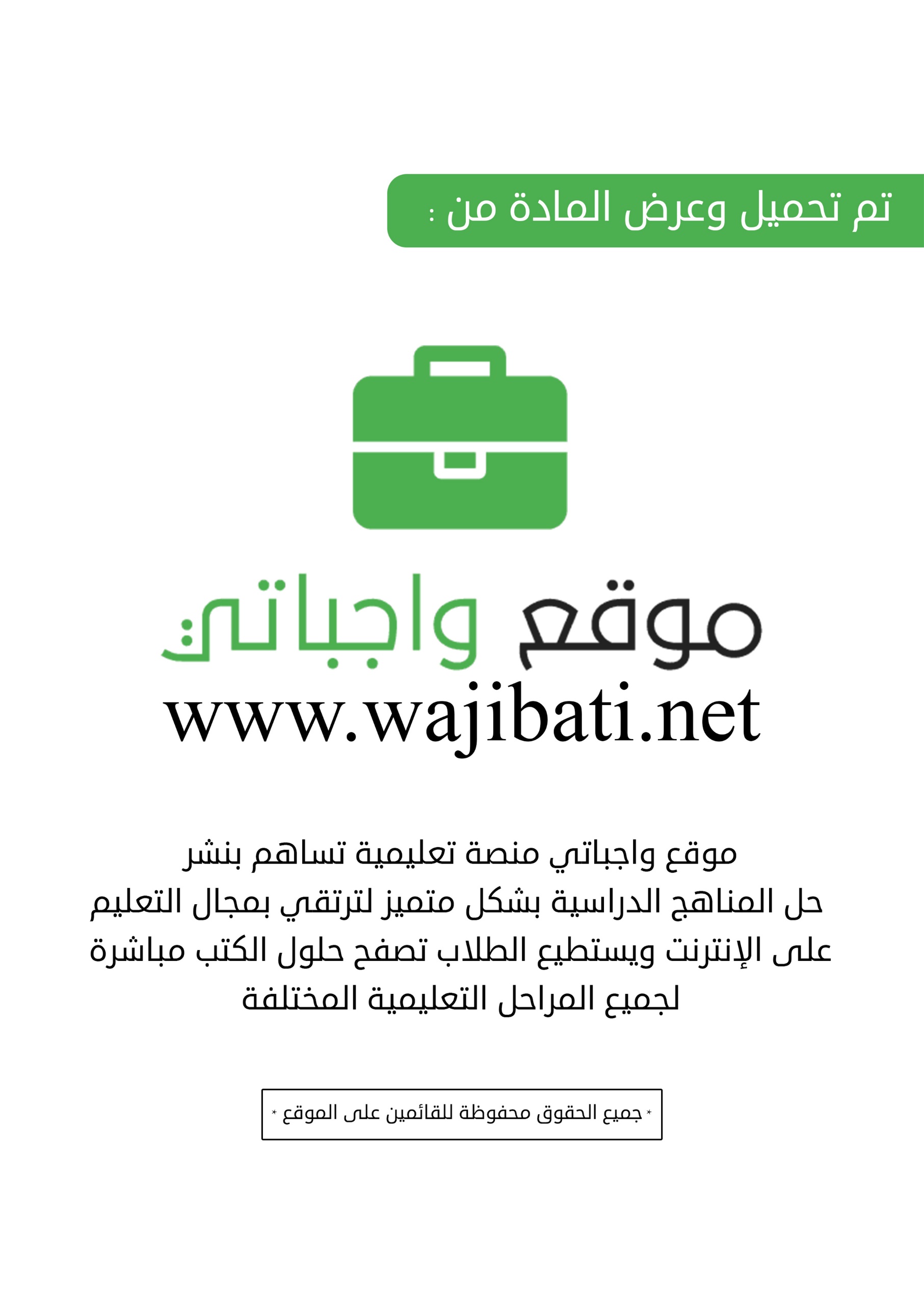 المادةالوحدةموضوع الدرسالفصل الدراسيالتاريخعدد الحصصلغتي آداب وواجبات مدخل الوحدة  -آداب وواجباتالثاني 2التمهيدﻫﺬا  اﻟﺪرس النموذجي ﻳﻘﺎم  ﻓﻲ  اﻷﺳﺒﻮع اﻷول وﻳﻘﺪم ﻓﻲ ﺣﺼﺘﻴﻦ فسأحرص ﻋﻠﻰ إﺛﺮاء ﻣﻌﻠﻮﻣﺎت طلابي ﺣﻮل الأداب والواجباتاﻟﺤﺼﺔ اﻷوﻟﻰ /سأمهد لدرسي بالتنسيق مع أحد رجال المرور لشرح مبسط عن  الأداب والواجبات . ثم سأعرض لطلابي ﺑﻌﺾ  اﻟﺼﻮر  واﻟﻌﺮوض  الأداب والواجبات  ثم سأقوم ﺑﻌﺮض آﻳﺎت ﻣﻦ اﻟﺬﻛﺮ اﻟﺤﻜﻴﻢ حول موضوع الآداب والواجباتاﻟﺤﺼﺔ اﻟﺜﺎﻧﻴﺔ / سأمهد لدرسي ﺑﺰﻳﺎرة ﻏﺮﻓﺔ اﻟﺘﺮﺑﻴﺔ اﻟﻔﻨﻴﺔ ﻷﺟﻞ ﻋﻤﻞ ﻤﺸﺮوع الوحدة وﻫﻮ (آداب ركوب الدابة) وإحضار المستلزمات الضرورية للمشروع.الأهدافالهدفالهدفالزمنالتقويمالتقويمالتقويمالتقويمالتكاليف المنزليةالتكاليف المنزليةالتكاليف المنزليةالتكاليف المنزليةالأهداف1توصيل بين الأدب والصورة التي تناسبه35النوعتشخيصيالسؤال من الآداب الجميلة تحية الإسلامالنوعصواب وخطأالنصأكتب رأيي فى قول ابن عم أنس: (نحن لا نفكر فى شئ ليس عندنا فى كتب المدرسة).الأهداف2قراءة الآية قراءة صحيحة والإجابة على الأسئلة بعدها..35النوعتكويني السؤالمن آداب ركوب الدابة سبحان الذي سخر لنا هذاالنوعصواب وخطأالنصأضع كل حرف من تلك الأحرف فى ثلاث كلمات، بحيث يكون فى أول الأولى، ووسط الثانية، وآخر الثالثة،الأهداف3مقارنة  بين السيارة والطائرة.40النوعختامي السؤالالأذكار تحفظ من الشيطانالنوعاختيارات من متعددالنصأكمل سبحان الذي سخر ....الاستراتيجياتالاستراتيجية دور المعلمدور المتعلمالوسائل التعليمةالاستراتيجياتالتعلم التعاونيسأزود المتعلمين بالإرشادات اللازمة للعمل واختيار منسق كل مجموعة وبشكل دوري وتحديد دور المنسق ومسؤولياته.سأتأكد من تفاعل أفراد المجموعة مع توجيه الإرشادات لكل مجموعة على حدة وتقديم المساعدة وقت الحاجة.سأربط الأفكار بعد انتهاء العمل التعاوني، وتوضيح وتلخيص ما تعلمه الطلاب مع تقويم أداء الطلاب وتحديد الواجبات الصفية وتقويم تحصيل الطلاب.سأسعى إلى أن الطالب سيقوم بالتعبير عن رأيه بحرّيّة ودون خوف، وإلقاء الأسئلة، والإجابة عن بعض التساؤلات، وعرض أفكاره، ويحصل على فرصة آمنة للمحاولة والخطأ، والتعلّم من خطئه.كتاب الطالب / النشاطجهاز عرضشفافياتجهاز تسجيلمجسماتعيناتفيلم تعليميلوحاتمراجعأخرى................المواد التعليمية المساندةالاثراءالاثراء روابط خارجيةالمواد التعليمية المساندةالاسمالنوعالرابع الابتدائي | الفصل الدراسي الثاني| لغتي| مدخل الوحدة الخامسة المركبات والحوادث المروريةمراجعة فصل الأعداد الحقيقية ونظرية فيثاغورس - 1الاتصال والنهايات (2)المواد التعليمية المساندةMP3الرابع الابتدائي | الفصل الدراسي الثاني| لغتي| مدخل الوحدة الخامسة المركبات والحوادث المروريةمراجعة فصل الأعداد الحقيقية ونظرية فيثاغورس - 1الاتصال والنهايات (2)المواد التعليمية المساندةMP3الرابع الابتدائي | الفصل الدراسي الثاني| لغتي| مدخل الوحدة الخامسة المركبات والحوادث المروريةمراجعة فصل الأعداد الحقيقية ونظرية فيثاغورس - 1الاتصال والنهايات (2)المادةالوحدةموضوع الدرسالفصل الدراسيالتاريخعدد الحصصلغتي آداب وواجباتنص الاستماع - الحمامة المطوقةالثاني 3التمهيدﻫﺬا اﻟﺪرس ﻳﻘﺎم ﻓﻲ اﻷﺳﺒﻮع اﻷول وﻳﻘﺪم ﻓﻲ ﺛﻼث ﺣﺼﺺ اﻟﺪرس فسأحرص على ربط الدرس ﺑﻤﺪﺧﻞ اﻟﻮﺣﺪة.  اﻟﺤﺼﺔ اﻷوﻟﻰ/سأقوم بتمهيد درسي ﺑﺎﻟﺬﻫﺎب إﻟﻰ اﻟﻤﻜﺘﺒﺔ وﺗﻘﺪﻳﻢ ﻋﺮض ﻣﺮﺋﻲ ﻟﺪرس رﺣﻠﺔ ﺑﺴﻴﺎرة أبي مع قراءة الدرس وﺿﺒﻂ اﻟﻜﻠﻤﺎت ﺑﺎﻟﺸﻜﻞ. اﻟﺤﺼﺔ اﻟﺜﺎﻧﻴﺔ/سأطلب من تلاميذي أن يذكروا اﻟﻤﻌﺎﻟﻢ اﻟﺘﻲ ﺣﻮﻟﻬﻢ وﻳﻤﻜﻦ أن ﻳﺼﻠﻮﻫﺎ ﺑﺎﻟﺴﻴﺎرة.ثم سأطلب منهم ﺘﻘﺪﻳﻢ ﻣﺸﻬﺪ ﺗﻤﺜﻴﻠﻲ ﻟﻨﺺ رﺣﻠﺔ ﺑﺴﻴﺎرة أﺑﻲ وذلك بعد استيعابهم للنص ومعانيهاﻟﺤﺼﺔ اﻟﺜﺎﻟﺜﺔ/سأقدم لطلابي ﻋﺮﺿًﺎ ﻣﺮﺋﻴًﺎ وﺻﻮﺗﻴًﺎ للأدعية اﻟﺘﻲ ﺗﺬﻛﺮ ﺣﻴﻦ اﻟﺴﻔﺮ ﺑﺎﻟﺴﻴﺎرة أو غيرها.الأهدافالهدفالهدفالزمنالتقويمالتقويمالتقويمالتقويمالتكاليف المنزليةالتكاليف المنزليةالتكاليف المنزليةالتكاليف المنزليةالأهداف1قراءة النص قراءة جهرية معبرة مع ضبط كلماته بالشكل.45النوعتشخيصيالسؤاللون السيارة الجديدة التي اشتراها الوالد هو اللون...النوعصواب وخطأالنصسافرت العائلة إلى مكة لأداء العمرة.الأهداف2استخراج الطالب أفكار النص الرئيسة والفرعية30النوعتكويني السؤالجسر الملك فهد - رحمه الله - يربط بين النوعصواب وخطأالنصتقع مدينة الدمام في غرب المملكة العربية السعودية وتطل على البحر الأحمر.الأهداف3نسج ثلاث جمل فعلية صحيحة، مبينا ركني الجملة فيها.35النوعختامي السؤالالأفكار الفرعية في النص:النوعصواب وخطأالنص" وتجوّلنا في مدينة الخبر"... معنى تجوّلنا أي تنقّلنا من مكان لآخر.الاستراتيجياتالاستراتيجية دور المعلمدور المتعلمالوسائل التعليمةالاستراتيجياتالتعلم التعاونيسأقوم بتزويد المتعلمين بالإرشادات اللازمة للعمل واختيار منسق كل مجموعة وبشكل دوري وتحديد دور المنسق ومسؤولياته.سأتأكد من تفاعل أفراد المجموعة مع توجيه الإرشادات لكل مجموعة على حدة وتقديم المساعدة وقت الحاجة.سأربط الأفكار بعد انتهاء العمل التعاوني، وتوضيح وتلخيص ما تعلمه الطلاب مع تقويم أداء الطلاب وتحديد الواجبات الصفية وتقويم تحصيل الطلاب.التعبير عن رأيه بحرّيّة ودون خوف، وإلقاء الأسئلة، والإجابة عن بعض التساؤلات، وعرض أفكاره، ويحصل على فرصة آمنة للمحاولة والخطأ، والتعلّم من خطئه.كتاب الطالب / النشاطجهاز عرضشفافياتجهاز تسجيلمجسماتعيناتفيلم تعليميلوحاتمراجعأخرى................المواد التعليمية المساندةالاثراءالاثراء روابط خارجيةالمواد التعليمية المساندةالاسمالنوعدعاء السفر بصوت جميل جدانص الانطلاق رحلة بسيارة أبيرحلة بسيارة أبي... الأستاذ عبداللطيف الدجانيالمواد التعليمية المساندةMP3دعاء السفر بصوت جميل جدانص الانطلاق رحلة بسيارة أبيرحلة بسيارة أبي... الأستاذ عبداللطيف الدجانيالمواد التعليمية المساندةMP3دعاء السفر بصوت جميل جدانص الانطلاق رحلة بسيارة أبيرحلة بسيارة أبي... الأستاذ عبداللطيف الدجانيالمادةالوحدةموضوع الدرسالفصل الدراسيالتاريخعدد الحصصلغتي آداب وواجباتنص الانطلاق رحلة مجالس علمالثاني 3التمهيدﻫﺬا اﻟﺪرس ﻳﻘﺎم ﻓﻲ اﻷﺳﺒﻮع اﻷول وﻳﻘﺪم ﻓﻲ ﺛﻼث ﺣﺼﺺ اﻟﺪرس فسأحرص على ربط الدرس ﺑﻤﺪﺧﻞ اﻟﻮﺣﺪة.  اﻟﺤﺼﺔ اﻷوﻟﻰ/سأقوم بتمهيد درسي ﺑﺎﻟﺬﻫﺎب إﻟﻰ اﻟﻤﻜﺘﺒﺔ وﺗﻘﺪﻳﻢ ﻋﺮض ﻣﺮﺋﻲ ﻟﺪرس رﺣﻠﺔ ﺑﺴﻴﺎرة أبي مع قراءة الدرس وﺿﺒﻂ اﻟﻜﻠﻤﺎت ﺑﺎﻟﺸﻜﻞ. اﻟﺤﺼﺔ اﻟﺜﺎﻧﻴﺔ/سأطلب من تلاميذي أن يذكروا اﻟﻤﻌﺎﻟﻢ اﻟﺘﻲ ﺣﻮﻟﻬﻢ وﻳﻤﻜﻦ أن ﻳﺼﻠﻮﻫﺎ ﺑﺎﻟﺴﻴﺎرة.ثم سأطلب منهم ﺘﻘﺪﻳﻢ ﻣﺸﻬﺪ ﺗﻤﺜﻴﻠﻲ ﻟﻨﺺ رﺣﻠﺔ ﺑﺴﻴﺎرة أﺑﻲ وذلك بعد استيعابهم للنص ومعانيهاﻟﺤﺼﺔ اﻟﺜﺎﻟﺜﺔ/سأقدم لطالباتي ﻋﺮﺿًﺎ ﻣﺮﺋﻴًﺎ وﺻﻮﺗﻴًﺎ للأدعية اﻟﺘﻲ ﺗﺬﻛﺮ ﺣﻴﻦ اﻟﺴﻔﺮ ﺑﺎﻟﺴﻴﺎرة أو غيرها.الأهدافالهدفالهدفالزمنالتقويمالتقويمالتقويمالتقويمالتكاليف المنزليةالتكاليف المنزليةالتكاليف المنزليةالتكاليف المنزليةالأهداف1قراءة النص قراءة صامتة  ثم جهرية صحيحة بالحركاتفهم واستيعاب النص45النوعتشخيصيالسؤاللون السيارة الجديدة التي اشتراها الوالد هو اللون...النوعصواب وخطأالنصقراءة النص  وتصويب الأخطاء .الأهداف2معرفة معاني الكلمات 30النوعتكويني السؤالجسر الملك فهد - رحمه الله - تربط بين النوعصواب وخطأالنصأكتب شخصيات النصالأهداف3أختيار الإجابة الصحيحة مما بين الأقواس35النوعختامي السؤالالأفكار الفرعية في النص:النوعصواب وخطأالنصأكتب شخصيات مجالس علمالاستراتيجياتالاستراتيجية دور المعلمةدور المتعلمةالوسائل التعليمةالاستراتيجياتالتعلم التعاونيسأقوم بتزويد المتعلمات بالإرشادات اللازمة للعمل واختيار منسق كل مجموعة وبشكل دوري وتحديد دور المنسق ومسؤولياته.سأتأكد من تفاعل أفراد المجموعة مع توجيه الإرشادات لكل مجموعة على حدة وتقديم المساعدة وقت الحاجة.سأربط الأفكار بعد انتهاء العمل التعاوني، وتوضيح وتلخيص ما تعلمه الطالبات مع تقويم أداء الطالبات وتحديد الواجبات الصفية وتقويم تحصيل الطالبات.التعبير عن رأيها بحرّيّة ودون خوف، وإلقاء الأسئلة، والإجابة عن بعض التساؤلات، وعرض أفكارها، وتحصل على فرصة آمنة للمحاولة والخطأ، والتعلّم من حطئها.كتاب الطالبة / النشاطجهاز عرضشفافياتجهاز تسجيلمجسماتعيناتفيلم تعليميلوحاتمراجعأخرى................المواد التعليمية المساندةالاثراءالاثراء روابط خارجيةالمواد التعليمية المساندةالاسمالنوعدعاء السفر بصوت جميل جدانص الانطلاق رحلة بسيارة أبيرحلة بسيارة أبي... الأستاذ عبداللطيف الدجانيالمواد التعليمية المساندةMP3دعاء السفر بصوت جميل جدانص الانطلاق رحلة بسيارة أبيرحلة بسيارة أبي... الأستاذ عبداللطيف الدجانيالمواد التعليمية المساندةMP3دعاء السفر بصوت جميل جدانص الانطلاق رحلة بسيارة أبيرحلة بسيارة أبي... الأستاذ عبداللطيف الدجانيالمادةالوحدةموضوع الدرسالفصل الدراسيالتاريخعدد الحصصلغتي آداب وواجباتالأسلوب اللغوي (الدعاء)الثاني 1التمهيدهذا الدرس النموذجي سيقام في الأسبوع الثاني ويقدم في حصة واحدة، فسأحرص على إثراء معلومات طلابي حول كيفية الدعاء وآدابه. سأقوم بإذن الله بالتمهيد لدرسي بربط الدرس بما درسه الطلاب في مواد التربية الإسلامية حول الدعاء وكيفيته وآدابه، ثم استخلاص تلاميذي لأسلوب الدعاء من نص رحلة بسيارة أبي. بعدها أقوم بإخراج تلاميذي وأطلب منهم أن يقوموا باستخدام أسلوب الدعاء في بعض المواقف، ثم أقوم بتقديم عرض صوتي لبعض الأدعية ثم الدعاء للمريض وغيره الأهدافالهدفالهدفالزمنالتقويمالتقويمالتقويمالتقويمالتكاليف المنزليةالتكاليف المنزليةالتكاليف المنزليةالتكاليف المنزليةالأهداف1معرة على أسلوب الدعاء.15النوعتشخيصيالسؤالحدّد نوع الأسلوب اللغوي في الجملة التالية:أدامك الله سالما لنا يا أبتي.النوعصواب وخطأالنصلا يدعو الإنسان إلا في حالة الضعف والخوف فقط.الأهداف2تميثل بثلاثة أدعية صحيحة.15النوعتكويني السؤالمن الألفاظ التي ندعو بها:النوعصواب وخطأالنصندعو للميت بقولنا: اللهمَّ ادخله فسيح جناتك. الأهداف3استشعار حقوق الوالدين من خلال الدعاء لهما.15النوعختامي السؤالالعمل الذي أمر الله سبحانه وتعالى به بعد الأمر بعبادته هو:النوعصواب وخطأالنصأنا أدعو لوالديَّ في صلاتي فقط.الاستراتيجياتالاستراتيجية دور المعلمدور المتعلمالوسائل التعليمةالاستراتيجياتالتعلم التعاونيسأزود طلابي بالإرشادات اللازمة للعمل واختيار منسق كل مجموعة وبشكل دوري وتحديد دور المنسق ومسؤولياته.سأتأكد من تفاعل أفراد المجموعة مع توجيه الإرشادات لكل مجموعة على حدة وتقديم المساعدة وقت الحاجة.سأقوم بربط الأفكار بعد انتهاء العمل التعاوني، وتوضيح وتلخيص ما تعلمه طلابي مع تقويم أداء الطلاب وتحديد الواجبات الصفية وتقويم تحصيلهم.التعبير عن رأيه بحرّيّة ودون خوف، وإلقاء الأسئلة، والإجابة عن بعض التساؤلات، وعرض أفكاره، ويحصل على فرصة آمنة للمحاولة والخطأ، والتعلّم من خطئه.كتاب الطالب / النشاطجهاز عرضشفافياتجهاز تسجيلمجسماتعيناتفيلم تعليميلوحاتمراجعأخرى................المواد التعليمية المساندةالاثراءالاثراء روابط خارجيةالمواد التعليمية المساندةالاسمالنوعدعاء للوالدينآداب الدعاء (موقع الإمام ابن باز رحمه الله)ما هي آداب الدعاء (موقع موضوع)المواد التعليمية المساندةMP3دعاء للوالدينآداب الدعاء (موقع الإمام ابن باز رحمه الله)ما هي آداب الدعاء (موقع موضوع)المواد التعليمية المساندةMP3دعاء للوالدينآداب الدعاء (موقع الإمام ابن باز رحمه الله)ما هي آداب الدعاء (موقع موضوع)المادةالوحدةموضوع الدرسالفصل الدراسيالتاريخعدد الحصصلغتي آداب وواجباتدخول الباء والفاء والكاف على الكلمات المبدوءة بألالثاني 2التمهيدهذا الدرس النموذجي سأقدمه في الأسبوع الثاني وسيقدم في حصتين، فسأحرص على إثراء معلومات طلابي حول هذه الظاهرة الإملائيةالحصة الأولى/سأمهد لدرسي بذكر قصة قصيرة ووضع مشهد تمثيلي لدخول الباء والفاء والكاف على كلمات مبدوءة بألثم بعد ذلك سأقدم عرضًا مرئيًا للدرس وأطلب من تلاميذي استخراج الكلمات الملونة ووضعها في الفراغاتالحصة الثانية/ سأمهد لدرسي بكتابة بعض الفقرات وذلك بعرضها صوتيًا وأطلب من تلاميذي استخراج كلمات المبدوءة بأل ودخلت عليها الباء والفاء والكافالأهدافالهدفالهدفالزمنالتقويمالتقويمالتقويمالتقويمالتكاليف المنزليةالتكاليف المنزليةالتكاليف المنزليةالتكاليف المنزليةالأهداف1تطبيق  على ثلاث كلمات دخلت عليها أحرف الفاء والكاف والباء.30النوعتشخيصيالسؤال(ال) في كلمة " السائق " هي.........النوعصواب وخطأالنصنكتب كلمة " الطالب " بعد أن تتصل بها " الفاء " فنقول:فلطالب المؤدب يحرص على أداء واجبه.	الأهداف2التفريق بين حرفي الفاء العاطفة وفي الجارّة.30النوعتكويني السؤالأي من هذه المجموعات احتوت أمثلتها على " ال " القمرية:النوعاختيارات من متعددالنصعند دخول " حرف الكاف " على كلمة " المتهور" فإننا نكتبها:الأهداف3ذكر خمسة أسماء دخلت عليها " ال " الشمسية والقمرية.30النوعختامي السؤالتدخل " الباء " على كلمة "المفتاح " فنقول:.........النوعصواب وخطأالنصوضعت القلم فحقيبتي.الاستراتيجياتالاستراتيجية دور المعلمدور المتعلمالوسائل التعليمةالاستراتيجياتالتعلم التعاونيسأزود طلابي بالإرشادات اللازمة للعمل واختيار منسق كل مجموعة وبشكل دوري وتحديد دور المنسق ومسؤولياته.سأتأكد من تفاعل أفراد المجموعة مع توجيه الإرشادات لكل مجموعة على حدة وتقديم المساعدة وقت الحاجة.سأربط الأفكار بعد انتهاء العمل التعاوني، وتوضيح وتلخيص ما تعلمه الطلاب مع تقويم أداء الطلاب وتحديد الواجبات الصفية وتقويم تحصيل الطلاب.التعبير عن رأيه بحرّيّة ودون خوف، وإلقاء الأسئلة، والإجابة عن بعض التساؤلات، وعرض أفكاره، ويحصل على فرصة آمنة للمحاولة والخطأ، والتعلّم من خطئه.كتاب الطالب / النشاطجهاز عرضشفافياتجهاز تسجيلمجسماتعيناتفيلم تعليميلوحاتمراجعأخرى................المواد التعليمية المساندةالاثراءالاثراء روابط خارجيةالمواد التعليمية المساندةالاسمالنوعتعلم قواعد اللغة العربية | كتابة الكلمة المبدوءة ب ال إذا سبقتها الفاء أو الباء أو الكافدرس لغتي الجميله للصف الرابع بتطبيق الاستراتيجيات في الابتدائية 246الرابع الابتدائي|الفصل الدراسي الثاني|لغتي | دخول الباء والفاء والكاف على الكلمات المبدوءة بـ (ال)المواد التعليمية المساندةMP3تعلم قواعد اللغة العربية | كتابة الكلمة المبدوءة ب ال إذا سبقتها الفاء أو الباء أو الكافدرس لغتي الجميله للصف الرابع بتطبيق الاستراتيجيات في الابتدائية 246الرابع الابتدائي|الفصل الدراسي الثاني|لغتي | دخول الباء والفاء والكاف على الكلمات المبدوءة بـ (ال)المواد التعليمية المساندةMP3تعلم قواعد اللغة العربية | كتابة الكلمة المبدوءة ب ال إذا سبقتها الفاء أو الباء أو الكافدرس لغتي الجميله للصف الرابع بتطبيق الاستراتيجيات في الابتدائية 246الرابع الابتدائي|الفصل الدراسي الثاني|لغتي | دخول الباء والفاء والكاف على الكلمات المبدوءة بـ (ال)المادةالوحدةموضوع الدرسالفصل الدراسيالتاريخعدد الحصصلغتي عالم الطيور والحشراتالظاهرة الإملائية: الهمزة المتطرفةالثاني 3التمهيدهذا الدرس النموذجي سيقام في الأسبوع السادس ويقدم في ثلاث حصص، فسأحرص على أن يتعرف طلابي على اختلاف كتابة الهمزات وكيفية كتابتها.الحصة الأولى /سأمهد لدرسي بتقديم قصة الهمزة المتطرفة وكيف اتفقت مع جارها الحرف الذي قبلها على موقعها وكيفية كتابتها.ثم سأقوم بعرض فلم كرتوني يعرض حكاية الهمزة المتطرفة.الحصة الثانية /سأمهد لدرسي بعرض بعض الكلمات لهمزات متطرفة عبر لوحات مكبرة لإيصال طلابي لكيفية كتابة الهمزةسم سأعرض الدرس عبر البوربوينت وعرض النص مع تنبيه طلابي على مواقع الهمزة المتطرفة في الكلمات الملونة.الحصة الثالثة /يستطيع المعلم أن يمهد لدرسه بوضع بعض الألعاب لطلابي بحيث يجب عليهم إيصال الهمزة لمنزلها حيث تمر عبر أسئلة فيجيبون عليها.ثم سأقدم عرضًا تلفزيوني عن الهمزة المتطرفة وكيفية كتابتها.الأهدافالهدفالهدفالزمنالتقويمالتقويمالتقويمالتقويمالتكاليف المنزليةالتكاليف المنزليةالتكاليف المنزليةالتكاليف المنزليةالأهداف1تمثيل بكلمات كُتبت فيها الهمزة آخر الكلمة على الألف والواو والياء والسطر.45النوعتشخيصيالسؤالتكتب الهمزة المتطرفة تبعا لحركتها وحركة الحرف الذي.........النوعاختيارات من متعددالنصحدّد الكلمة التي كٌتبت بشكل خاطئ:الأهداف2معرفة على اختلاف كتابة الهمزات بتغيّر نطق حركتها.45النوعتكويني السؤالأقوى الحركات في اللغة العربية هي:النوعصواب وخطأالنصتكتب كلمة " لجوؤ " بهذه الطريقة.الأهداف3تصنيف الكلمات المختومة بهمزة تبعا لحركة الحرف السابق لها.40النوعختامي السؤالحركة جميع حروف المد " الألف - الواو - الياء" هي:النوعاختيارات من متعددالنص(قرأ - لجأ - تبوّأ - ينشأُ)كُتبت الهمزة المتطرفة على الألف في كلمات المجموعة السابقة لأن ما قبل الهمزة حرفٌ مفتوح الاستراتيجياتالاستراتيجية دور المعلمدور المتعلمالوسائل التعليمةالاستراتيجياتفكر، زاوج، شارك سأشرح الاستراتيجية لطلابي قبل التطبيق، وتقسيم الأدوار بين الطلاب، وطرح سؤالا يرتبط بالدرس، وتقديم تغذية راجعة للطلاب.لتفكير بشكل فردي في المشكلة المطروحة، ومشاركة أحد زملائه في التفكير بصوتٍ عالٍ والمشاركة في عملية التعلم.كتاب الطالب / النشاطجهاز عرضشفافياتجهاز تسجيلمجسماتعيناتفيلم تعليميلوحاتمراجعأخرى................المواد التعليمية المساندةالاثراءالاثراء روابط خارجيةالمواد التعليمية المساندةالاسمالنوعأعدد خطوات تشكيل المجسم بطريقة الشرائحالهمزة المتطرفة - لغتي الجميلة الصف الرابعالهمزة المتطرفة المعلمة رنا سجديةالهمزة المتطرفةالهمزة المتطرفة ـ مفهومها ـ الهمزة المتطرفة على الياءالمواد التعليمية المساندةMP3أعدد خطوات تشكيل المجسم بطريقة الشرائحالهمزة المتطرفة - لغتي الجميلة الصف الرابعالهمزة المتطرفة المعلمة رنا سجديةالهمزة المتطرفةالهمزة المتطرفة ـ مفهومها ـ الهمزة المتطرفة على الياءالمواد التعليمية المساندةMP3أعدد خطوات تشكيل المجسم بطريقة الشرائحالهمزة المتطرفة - لغتي الجميلة الصف الرابعالهمزة المتطرفة المعلمة رنا سجديةالهمزة المتطرفةالهمزة المتطرفة ـ مفهومها ـ الهمزة المتطرفة على الياءالمادةالوحدةموضوع الدرسالفصل الدراسيالتاريخعدد الحصصلغتي آداب وواجباتالمفعول بهالثاني 2التمهيدﻫﺬا اﻟﺪرس النموذجي ﻳﻘﺎم ﻓﻲ اﻷﺳﺒﻮع اﻷول وﻳﻘﺪم ﻓﻲ ﺣﺼﺘﻴﻦ سأحرص من خلال هذا الدرس إيصال ﻗﺎﻋﺪة ﺟﺪﻳﺪة وﺟﻌﻞ اﻟﻄﻼب ﻳﺼﻠﻮن إﻟﻰ أﻫﺪاف اﻟﺪرس وإﺗﻘﺎن اﻟﻤﻔﻌﻮل اﻟﻤﻄﻠﻖ.اﻟﺤﺼﺔ اﻷوﻟﻰ /سأقوم بتمهيد درسي بالربط ﺑﺎﻟﺠﻤﻠﺔ اﻟﻔﻌﻠﻴﺔ واﻟﺘﻲ درﺳﻬﺎ اﻟﻄﺎﻟﺐ ﻓﻲالفصل الدراسي الأولوذلك عن طريق ﺬﻛﺮ ﻗﺼﺔ ﻗﺼﻴﺮة ﻋﻦ اﻟﻤﻔﺎﻋﻴﻞ وﻣﻨﻬﺎ اﻟﻤﻔﻌﻮل اﻟﻤﻄﻠﻖ.ثم سأدون الأمثلة ﻋﻠﻰ اﻟﺴﺒﻮرة وأطلب من طلابي استنتاج ﻗﺎﻋﺪة اﻟﻤﻔﻌﻮل اﻟﻤﻄﻠﻖاﻟﺤﺼﺔ اﻟﺜﺎﻧﻴﺔ /سأقدم ﻋﺮﺿًﺎ ﻣﺮﺋﻴًﺎ ﻋﻠﻰ ﺗﻤﺮﻳﻨﺎت اﻟﻤﻔﻌﻮل اﻟﻤﻄﻠﻖ وأطلب من طلابي ملأ اﻟﻔﺮاﻏﺎت ﺑﺎﻟﻤﻔﻌﻮل به وﺗﻜﻮﻳﻦ ﺟﻤًﻼ ﺗﺘﻜﻮن ﻣﻨﻪ، ثم سأقدم ﻋﺮﺿًﺎ ﺻﻮﺗﻴًﺎ ﻵﻳﺎت ﻣﻦ اﻟﺬﻛﺮ اﻟﺤﻜﻴﻢ ﻣﻦ ﺳﻮرة اﻟﻄﻮروأطلب ﻣﻦ اﻟﻄﻼب اﺳﺘﺨﺮاج اﻟﻤﻔﻌﻮل اﻟﻤﻄﻠﻖ وﺗﻄﺒﻴﻖ اﻟﻘﺎﻋﺪة.الأهدافالهدفالهدفالزمنالتقويمالتقويمالتقويمالتقويمالتكاليف المنزليةالتكاليف المنزليةالتكاليف المنزليةالتكاليف المنزليةالأهداف1قراءة الجمل واستكمالها بمفعول به مناسب.25النوعتشخيصيالسؤالُاشتق المفعول  به في الآية الآتية " ويوم تسير الجبال سيراً " من...النوعصواب وخطأالنصأجعل المفعول به مفردًا فى الجمل الآتيةالأهداف2قراءة الفقرة أين اختفى المفعول به واستخراج المفعول به منها .20النوعتكويني السؤالعند حذف المفعول  به  من الجمله فإنه:النوعاختيارات من متعددالنصيزرع الفلاح الأشجار	تأمل الطفل الغيوم	الأهداف3تحويل الفعول به إلى مفرد في الجمل المعطاة35النوعختامي السؤالالمفعول به في الآية الكريمة " يا أيها الذين آمنوا صلوا عليه وسلّموا تسليما " هو...النوعصواب وخطأالنصعالج الطبيب المريض	الاستراتيجياتالاستراتيجية دور المعلمدور المتعلمالوسائل التعليمةالاستراتيجياتالتعلم التعاونيسأزود طلابي بالإرشادات اللازمة للعمل واختيار منسق كل مجموعة وبشكل دوري وتحديد دور المنسق ومسؤولياته.سأتأكد من تفاعل أفراد المجموعة مع توجيه الإرشادات لكل مجموعة على حدة وتقديم المساعدة وقت الحاجة.سأقوم بربط الأفكار بعد انتهاء العمل التعاوني، وتوضيح وتلخيص ما تعلمه الطلاب مع تقويم أداء الطلاب وتحديد الواجبات الصفية وتقويم تحصيل الطلاب.التعبير عن رأيه بحرّيّة ودون خوف، وإلقاء الأسئلة، والإجابة عن بعض التساؤلات، وعرض أفكاره، ويحصل على فرصة آمنة للمحاولة والخطأ، والتعلّم من خطئه.كتاب الطالب / النشاطجهاز عرضشفافياتجهاز تسجيلمجسماتعيناتفيلم تعليميلوحاتالمواد التعليمية المساندةالاثراءالاثراء روابط خارجيةالمواد التعليمية المساندةالاسمالنوعالمفعول المطلق - لغتي الصف الرابع الابتدائي الفصل الثانيأجمل تلاوة سورة الطور ماهر المعيقلي Maher Almuaiqly.mp4المواد التعليمية المساندةMP3المفعول المطلق - لغتي الصف الرابع الابتدائي الفصل الثانيأجمل تلاوة سورة الطور ماهر المعيقلي Maher Almuaiqly.mp4المواد التعليمية المساندةMP3المفعول المطلق - لغتي الصف الرابع الابتدائي الفصل الثانيأجمل تلاوة سورة الطور ماهر المعيقلي Maher Almuaiqly.mp4المادةالوحدةموضوع الدرسالفصل الدراسيالتاريخعدد الحصصلغتي آداب وواجباتأنواع الجمعالثاني 2التمهيدﻫﺬا اﻟﺪرس النموذجي ﻳﻘﺎم ﻓﻲ اﻷﺳﺒﻮع اﻷول وﻳﻘﺪم ﻓﻲ ﺣﺼﺘﻴﻦ سأحرص من خلال هذا الدرس إيصال ﻗﺎﻋﺪة ﺟﺪﻳﺪة وﺟﻌﻞ اﻟﻄﻼب ﻳﺼﻠﻮن إﻟﻰ أﻫﺪاف اﻟﺪرس وإﺗﻘﺎن أنواع الجمعاﻟﺤﺼﺔ اﻷوﻟﻰ /سأقوم بتمهيد درسي بالربط ﺑﺎﻟﺠﻤﻠﺔ اﻟﻔﻌﻠﻴﺔ واﻟﺘﻲ درﺳﻬﺎ اﻟﻄﺎﻟﺐ ﻓﻲالفصل الدراسي الأولوذلك عن طريق ﺬﻛﺮ ﻗﺼﺔ ﻗﺼﻴﺮة ﻋﻦ اﻟﻤﻔﺎﻋﻴﻞ وﻣﻨﻬﺎ اﻟﻤﻔﻌﻮل اﻟﻤﻄﻠﻖ.ثم سأدون الأمثلة ﻋﻠﻰ اﻟﺴﺒﻮرة وأطلب من طلابي استنتاج ﻗﺎﻋﺪة  أنواع الجمعاﻟﺤﺼﺔ اﻟﺜﺎﻧﻴﺔ /سأقدم ﻋﺮﺿًﺎ ﻣﺮﺋﻴًﺎ ﻋﻠﻰ ﺗﻤﺮﻳﻨﺎت اﻟﻤﻔﻌﻮل اﻟﻤﻄﻠﻖ وأطلب من طلابي ملأ اﻟﻔﺮاﻏﺎت  أنواع الجمع وﺗﻜﻮﻳﻦ ﺟﻤًﻼ ﺗﺘﻜﻮن ﻣﻨﻪ، ثم سأقدم ﻋﺮﺿًﺎ ﺻﻮﺗﻴًﺎ ﻵﻳﺎت ﻣﻦ اﻟﺬﻛﺮ اﻟﺤﻜﻴﻢ ﻣﻦ ﺳﻮرة اﻟﻄﻮروأطلب ﻣﻦ اﻟﻄﻼب اﺳﺘﺨﺮاج  أنواع الجمع وﺗﻄﺒﻴﻖ اﻟﻘﺎﻋﺪة.الأهدافالهدفالهدفالزمنالتقويمالتقويمالتقويمالتقويمالتكاليف المنزليةالتكاليف المنزليةالتكاليف المنزليةالتكاليف المنزليةالأهداف1معرفة المقصود بأنواع الجمع .25النوعتشخيصيالسؤالأكمل من أنواع الجمع ...النوعصواب وخطأالنصأستخرج من الفقرة أنواع الجمع وأكتبهاالأهداف2تمييز انواع الجمع 20النوعتكويني السؤالجمع المذكر السالم هو...النوعاختيارات من متعددالنصأكتب من ذاكرتي جملا تحتوي على أنواع الجمعالأهداف3استخدام أنواع الجمع في جمل من انشائك35النوعختامي السؤالجمع المؤنث السالم هو ....النوعصواب وخطأالنصأعرب دافع الجنود عن الوطن. الاستراتيجياتالاستراتيجية دور المعلمدور المتعلمالوسائل التعليمةالاستراتيجياتالتعلم التعاونيسأزود طلابي بالإرشادات اللازمة للعمل واختيار منسق كل مجموعة وبشكل دوري وتحديد دور المنسق ومسؤولياته.سأتأكد من تفاعل أفراد المجموعة مع توجيه الإرشادات لكل مجموعة على حدة وتقديم المساعدة وقت الحاجة.سأقوم بربط الأفكار بعد انتهاء العمل التعاوني، وتوضيح وتلخيص ما تعلمه الطلاب مع تقويم أداء الطلاب وتحديد الواجبات الصفية وتقويم تحصيل الطلاب.التعبير عن رأيه بحرّيّة ودون خوف، وإلقاء الأسئلة، والإجابة عن بعض التساؤلات، وعرض أفكاره، ويحصل على فرصة آمنة للمحاولة والخطأ، والتعلّم من خطئه.كتاب الطالب / النشاطجهاز عرضشفافياتجهاز تسجيلمجسماتعيناتفيلم تعليميلوحاتمراجعأخرى................المواد التعليمية المساندةالاثراءالاثراء روابط خارجيةالمواد التعليمية المساندةالاسمالنوعالمفعول المطلق - لغتي الصف الرابع الابتدائي الفصل الثانيأجمل تلاوة سورة الطور ماهر المعيقلي Maher Almuaiqly.mp4المواد التعليمية المساندةMP3المفعول المطلق - لغتي الصف الرابع الابتدائي الفصل الثانيأجمل تلاوة سورة الطور ماهر المعيقلي Maher Almuaiqly.mp4المواد التعليمية المساندةMP3المفعول المطلق - لغتي الصف الرابع الابتدائي الفصل الثانيأجمل تلاوة سورة الطور ماهر المعيقلي Maher Almuaiqly.mp4المادةالوحدةموضوع الدرسالفصل الدراسيالتاريخعدد الحصصلغتي آداب وواجباتالمفعول المطلقالثاني 2التمهيدﻫﺬا اﻟﺪرس النموذجي ﻳﻘﺎم ﻓﻲ اﻷﺳﺒﻮع اﻷول وﻳﻘﺪم ﻓﻲ ﺣﺼﺘﻴﻦ سأحرص من خلال هذا الدرس إيصال ﻗﺎﻋﺪة ﺟﺪﻳﺪة وﺟﻌﻞ اﻟﻄﻼب ﻳﺼﻠﻮن إﻟﻰ أﻫﺪاف اﻟﺪرس وإﺗﻘﺎن اﻟﻤﻔﻌﻮل اﻟﻤﻄﻠﻖ.اﻟﺤﺼﺔ اﻷوﻟﻰ /سأقوم بتمهيد درسي بالربط ﺑﺎﻟﺠﻤﻠﺔ اﻟﻔﻌﻠﻴﺔ واﻟﺘﻲ درﺳﻬﺎ اﻟﻄﺎﻟﺐ ﻓﻲالفصل الدراسي الأولوذلك عن طريق ﺬﻛﺮ ﻗﺼﺔ ﻗﺼﻴﺮة ﻋﻦ اﻟﻤﻔﺎﻋﻴﻞ وﻣﻨﻬﺎ اﻟﻤﻔﻌﻮل اﻟﻤﻄﻠﻖ.ثم سأدون الأمثلة ﻋﻠﻰ اﻟﺴﺒﻮرة وأطلب من طلابي استنتاج ﻗﺎﻋﺪة اﻟﻤﻔﻌﻮل اﻟﻤﻄﻠﻖاﻟﺤﺼﺔ اﻟﺜﺎﻧﻴﺔ /سأقدم ﻋﺮﺿًﺎ ﻣﺮﺋﻴًﺎ ﻋﻠﻰ ﺗﻤﺮﻳﻨﺎت اﻟﻤﻔﻌﻮل اﻟﻤﻄﻠﻖ وأطلب من طلابي ملأ اﻟﻔﺮاﻏﺎت ﺑﺎﻟﻤﻔﻌﻮل اﻟﻤﻄﻠﻖ وﺗﻜﻮﻳﻦ ﺟﻤًﻼ ﺗﺘﻜﻮن ﻣﻨﻪ، ثم سأقدم ﻋﺮﺿًﺎ ﺻﻮﺗﻴًﺎ ﻵﻳﺎت ﻣﻦ اﻟﺬﻛﺮ اﻟﺤﻜﻴﻢ ﻣﻦ ﺳﻮرة اﻟﻄﻮروأطلب ﻣﻦ اﻟﻄﻼب اﺳﺘﺨﺮاج اﻟﻤﻔﻌﻮل اﻟﻤﻄﻠﻖ وﺗﻄﺒﻴﻖ اﻟﻘﺎﻋﺪة.الأهدافالهدفالهدفالزمنالتقويمالتقويمالتقويمالتقويمالتكاليف المنزليةالتكاليف المنزليةالتكاليف المنزليةالتكاليف المنزليةالأهداف1أن يستنتج الطالب معنى صحيحا للمفعول المطلق من خلال تأمله للأمثلة المعروضة عليه.25النوعتشخيصيالسؤالُاشتق المفعول المطلق في الآية الآتية " ويوم تسير الجبال سيراً " من...النوعصواب وخطأالنصهل هذه الجملة صحيحة أم خاطئة:بكت الأم بكاءٌ عند وداع ابنها.الأهداف2أن يفرّق الطالب بين المفعول المطلق والفعل.20النوعتكويني السؤالعند حذف المفعول المطلق من الجمله فإنه:النوعاختيارات من متعددالنصيكون المفعول المطلق...الأهداف3أن يمثّل الطالب ثلاثة أمثلة للمفعول المطلق مبينا حركة إعرابه فيها.35النوعختامي السؤالالمفعول المطلق في الآية الكريمة " يا أيها الذين آمنوا صلوا عليه وسلّموا تسليما " هو...النوعصواب وخطأالنصيأتي المفعول المطلق في الجملة لتأكيد معنى الفعل. الاستراتيجياتالاستراتيجية دور المعلمدور المتعلمالوسائل التعليمةالاستراتيجياتالتعلم التعاونيسأزود طلابي بالإرشادات اللازمة للعمل واختيار منسق كل مجموعة وبشكل دوري وتحديد دور المنسق ومسؤولياته.سأتأكد من تفاعل أفراد المجموعة مع توجيه الإرشادات لكل مجموعة على حدة وتقديم المساعدة وقت الحاجة.سأقوم بربط الأفكار بعد انتهاء العمل التعاوني، وتوضيح وتلخيص ما تعلمه الطلاب مع تقويم أداء الطلاب وتحديد الواجبات الصفية وتقويم تحصيل الطلاب.التعبير عن رأيه بحرّيّة ودون خوف، وإلقاء الأسئلة، والإجابة عن بعض التساؤلات، وعرض أفكاره، ويحصل على فرصة آمنة للمحاولة والخطأ، والتعلّم من خطئه.كتاب الطالب / النشاطجهاز عرضشفافياتجهاز تسجيلمجسماتعيناتفيلم تعليميلوحاتمراجعأخرى................المواد التعليمية المساندةالاثراءالاثراء روابط خارجيةالمواد التعليمية المساندةالاسمالنوعالمفعول المطلق - لغتي الصف الرابع الابتدائي الفصل الثانيأجمل تلاوة سورة الطور ماهر المعيقلي Maher Almuaiqly.mp4المواد التعليمية المساندةMP3المفعول المطلق - لغتي الصف الرابع الابتدائي الفصل الثانيأجمل تلاوة سورة الطور ماهر المعيقلي Maher Almuaiqly.mp4المواد التعليمية المساندةMP3المفعول المطلق - لغتي الصف الرابع الابتدائي الفصل الثانيأجمل تلاوة سورة الطور ماهر المعيقلي Maher Almuaiqly.mp4المادةالوحدةموضوع الدرسالفصل الدراسيالتاريخعدد الحصصلغتي آداب وواجباترسم الحرفين (ص- ض ن – س –ش – ق – ي ) بخط النسخالثاني 1التمهيدهذا الدرس النموذجي يقام في الأسبوع الثاني وسيقدم في حصة واحدة،فسأحرص على وصول طلابي إلى أهداف الدرس وتحسين خطوطهم، وإجادة رسم حرفي( ص- ض ن – س –ش – ق – ي ) بخط النسخ.سأبدأ بتمهيد درسي ببيان أهمية السطر والكتابة عليه.ثم أقوم بكتابة حرفي (ل- لا) وبيان كيفية كتابتهما وموقعهما على السطر وإخراج الطلاب لتطبيق ما تعلموه.الأهدافالهدفالهدفالزمنالتقويمالتقويمالتقويمالتقويمالتكاليف المنزليةالتكاليف المنزليةالتكاليف المنزليةالتكاليف المنزليةالأهداف1كتابة حرف اللام بأشكاله المختلفة بخط النسخ.15النوعتشخيصيالسؤالعند كتابة اللام المتوسطة في الكلمة مثل كلمة (المسلــم) فإننا نكتب حرف اللام من:النوعصواب وخطأالنصأيها الطالب: لا تتهور.في كتابة " لا " تنزل تحت السطر.الأهداف2استخلاص الفرق بين اللام منفردة ومتصلة في الكتابة.15النوعتكويني السؤالأي من هذه المجموعات يكتب حرف اللام فيها على السطر ولا ينزل تحته:النوعصواب وخطأالنصوردت في المثال التالي اللام المتصلة واللام منفردة.رأيت السهول والجبال والرمال. الأهداف3تمثيل  لللام المتصلة والمنفردة بأربعة أمثلة صحيحة مراعيا سلامة الكتابة 15النوعختامي السؤالمن أمثلة اللام المنفردة:النوعصواب وخطأالنصعند كتابة " لا " فإن اللام هو أول ما يكتب ثم وصلة على السطر ثم نكتب حرف الألف.الاستراتيجياتالاستراتيجية دور المعلمدور المتعلمالوسائل التعليمةالاستراتيجياتالتعلم التعاونيسأزود طلابي بالإرشادات اللازمة للعمل واختيار منسق كل مجموعة وبشكل دوري وتحديد دور المنسق ومسؤولياته.سأتأكد من تفاعل أفراد المجموعة مع توجيه الإرشادات لكل مجموعة على حدة وتقديم المساعدة وقت الحاجة.سأربط الأفكار بعد انتهاء العمل التعاوني، وتوضيح وتلخيص ما تعلمه طلابي مع تقويم أدائهم وتحديد الواجبات الصفية وتقويم ما تعلموه من مهارات.التعبير عن رأيه بحرّيّة ودون خوف، وإلقاء الأسئلة، والإجابة عن بعض التساؤلات، وعرض أفكاره، ويحصل على فرصة آمنة للمحاولة والخطأ، والتعلّم من خطئه.كتاب الطالب / النشاطجهاز عرضشفافياتجهاز تسجيلمجسماتعيناتفيلم تعليميلوحاتمراجعأخرى................المواد التعليمية المساندةالاثراءالاثراء روابط خارجيةالمواد التعليمية المساندةالاسمالنوعحرف اللام - خط النسخحرف لام الألف (١) - خط النسخكيف أتعلم خط النسخخط النسخ | الدرس الخامسالمواد التعليمية المساندةMP3حرف اللام - خط النسخحرف لام الألف (١) - خط النسخكيف أتعلم خط النسخخط النسخ | الدرس الخامسالمواد التعليمية المساندةMP3حرف اللام - خط النسخحرف لام الألف (١) - خط النسخكيف أتعلم خط النسخخط النسخ | الدرس الخامسالمادةالوحدةموضوع الدرسالفصل الدراسيالتاريخعدد الحصصلغتي آداب وواجباتنص الشعري : تمهل الثاني 1التمهيدهذا الدرس النموذجي سيقام في الأسبوع الثالث ويقدم في حصة واحدة، فسأحرص على أن يتعرف الطالب على السلوكيات الصحيحة والسلوكيات الخاطئة فيما يستمع إليه من نص الاستماع (آداب المرور).سأمهد لدرسي برط الدرس بمدخل الوحدة وبين للطلاب أن لقيادة المركبات قوانين وأن مخالفتها قد يسبب لا سمح الله حوادث جمة وأن للطريق أيضًا آداب.  بعدها سأقوم بعرض نص الاستماع إلى الطلاب مع الحرص على تنبيه الطلاب بآداب الاستماع الجيدالأهدافالهدفالهدفالزمنالتقويمالتقويمالتقويمالتقويمالتكاليف المنزليةالتكاليف المنزليةالتكاليف المنزليةالتكاليف المنزليةالأهداف1قراءة النص الشعري قراءة معبرة .15النوعتشخيصيالسؤالأكمل الفراغات الآتية بما يناسبها:ورد في البيت الأول أسلوب أمر فى قوله:...................النوعصواب وخطأالنصأكمل الفراغات الآتية بما يناسبها:ورد في البيت الأول أسلوب أمر فى قوله:...................الأهداف2معرفة معاني المفردات من خلال المعجم المساعد15النوعتكويني السؤالورد فى البيت الثاني أسلوب............. في قوله: لا تتعجلالنوعصواب وخطأالنصورد فى البيت الثاني أسلوب............. في قوله: لا تتعجلالأهداف3معرفة السيرة الذاتية للشاعر15النوعختامي السؤالورد في البيت الرابع كلمتان مترادفتان هما:........... و.............النوعصواب وخطأالنصورد في البيت الرابع كلمتان مترادفتان هما:........... و.............الاستراتيجياتالاستراتيجية دور المعلمدور المتعلمالوسائل التعليمةالاستراتيجياتالتعلم التعاونيأزود طلابي بالإرشادات اللازمة للعمل واختيار منسق كل مجموعة وبشكل دوري وتحديد دور المنسق ومسؤولياته.سأتأكد من تفاعل أفراد المجموعة مع توجيه الإرشادات لكل مجموعة على حدة وتقديم المساعدة وقت الحاجة.سأقوم بربط الأفكار بعد انتهاء العمل التعاوني، وتوضيح وتلخيص ما تعلمه طلابي مع تقويم أداء طلابي وتحديد الواجبات الصفية وتقويم تحصيلهم.التعبير عن رأيه بحرّيّة ودون خوف، وإلقاء الأسئلة، والإجابة عن بعض التساؤلات، وعرض أفكاره، ويحصل على فرصة آمنة للمحاولة والخطأ، والتعلّم من خطئه.كتاب الطالب / النشاطجهاز عرضشفافياتجهاز تسجيلمجسماتعيناتفيلم تعليميلوحاتمراجعأخرى................المواد التعليمية المساندةالاثراءالاثراء روابط خارجيةالمواد التعليمية المساندةالاسمالنوعإشارة مرور المشاة, الكرتون السلامة على الطرقفلم كرتوني قصير توعوي من الامن العامأداب الطريق في الإسلامالمواد التعليمية المساندةMP3إشارة مرور المشاة, الكرتون السلامة على الطرقفلم كرتوني قصير توعوي من الامن العامأداب الطريق في الإسلامالمواد التعليمية المساندةMP3إشارة مرور المشاة, الكرتون السلامة على الطرقفلم كرتوني قصير توعوي من الامن العامأداب الطريق في الإسلامالمادةالوحدةموضوع الدرسالفصل الدراسيالتاريخعدد الحصصلغتي آداب وواجباتالتواصل الشفهي: صياغة أسئلة وحكاية قصةالثاني 2التمهيدهذا الدرس النموذجي سيقام في الأسبوع الثاني وسأقدمه في حصتين،فسأحرص على أن يكون الطالب قادرًا في نهاية الدرس على حكاية قصة لزملائه بأسلوبه الخاص.في الحصة الأولى/سأمهد لدرسي بربط الدرس بما تعلمه الطلاب بالفصل الدراسي الأول (سرد قصة) وتذكيرهم بمفهوم أسلوب الاستفهام الذي تعلموه وأدواته وهي (من - أين - متى - كيف - كم)ثم سأقوم بعرض بعض الصور لقصة ثم تقديم عرض مرئي وأطلب من طلابي ترتيب هذه المشاهد لتكون القصة مكتملة في الحصة الثانية / سأمهد لدرسي بالذهاب إلى مكتبة المدرسة وكتابة بعض القصص الغير المرتبة والطلب من التلاميذ ترتيبها لتكوين قصة ثم تمثيلها.الأهدافالهدفالهدفالزمنالتقويمالتقويمالتقويمالتقويمالتكاليف المنزليةالتكاليف المنزليةالتكاليف المنزليةالتكاليف المنزليةالأهداف1تعداد عناصر القصة ومكوّناتها الرئيسة.40النوعتشخيصيالسؤالمن عناصر القصة القصيرة:النوعصواب وخطأالنصيمكن أن تأتي القصة بلا موضوع " حدث ".الأهداف2تلخيص قصة بأسلوبه.35النوعتكويني السؤالعندما ألخص قصة أمام الطلاب عن حادث مروري رأيته فإنني:النوعصواب وخطأالنصعندما أقف أمام زملائي وألخص قصة لهم فلابد أن تكون جميع الأحداث التي اذكرها حقيقية.الأهداف3تمثيل لأسئلة حوارية مختلفة، مستخلصا أهمية التساؤلات في المواقف الحوارية.40النوعختامي السؤال... نحضر إلى المدرسة؟ما أداة الاستفهام التي نستخدمها للسؤال عن الزمن.النوعصواب وخطأالنصمن فوائد الأسئلة في القصة أنه يوضح الغموض، ويساعد على فهمها.الاستراتيجياتالاستراتيجية دور المعلمدور المتعلمالوسائل التعليمةالاستراتيجياتالتعلم التعاونيسأزود طلابي بالإرشادات اللازمة للعمل واختيار منسق كل مجموعة وبشكل دوري وتحديد دور المنسق ومسؤولياته.سأتأكد من تفاعل أفراد المجموعة مع توجيه الإرشادات لكل مجموعة على حدة وتقديم المساعدة وقت الحاجة.سأربط الأفكار بعد انتهاء العمل التعاوني، وتوضيح وتلخيص ما تعلمه الطلاب مع تقويم أداء الطلاب وتحديد الواجبات الصفية وتقويم تحصيل الطلاب.التعبير عن رأيه بحرّيّة ودون خوف، وإلقاء الأسئلة، والإجابة عن بعض التساؤلات، وعرض أفكاره، ويحصل على فرصة آمنة للمحاولة والخطأ، والتعلّم من خطئه.كتاب الطالب / النشاطجهاز عرضشفافياتجهاز تسجيلمجسماتعيناتفيلم تعليميلوحاتمراجعأخرى................المواد التعليمية المساندةالاثراءالاثراء روابط خارجيةالمواد التعليمية المساندةالاسمالنوعدوال كثيرات الحدود (2)أساليب عرض القصة في العملية التعليمية والتربويةالمواد التعليمية المساندةMP3دوال كثيرات الحدود (2)أساليب عرض القصة في العملية التعليمية والتربويةالمواد التعليمية المساندةMP3دوال كثيرات الحدود (2)أساليب عرض القصة في العملية التعليمية والتربويةالمادةالوحدةموضوع الدرسالفصل الدراسيالتاريخعدد الحصصلغتي آداب وواجباتالتواصل الكتابي: إعادة كتابة قصة مقروءةالثاني 1التمهيدهذا الدرس النموذجي سيقام في الأسبوع الثاني ويقدم في حصة واحدة،فسأحرص على اتقان طلابي لكتابة قصة (حادث محزن) بأسلوبهم الخاص.سأمهد لدرسي بتقديم بعض المقاطع المرئية لبعض الحوادث بشريطة أن تكون هذه الحوادث طفيفة وغير بشعة وذلك لأخذ العبرة والعظة.ثم سأقوم بعرض الصور لبعض الحوادث ودعوة الطلاب لتأملها ثم التحدث عن التعاون والصبر على المصائب وآداب الطريق.بعدها سأكلف طلابي بقراءة النص قراءة صامته وجعل كل طالبين يقومون بالتعاون فيما بينهما بحل هذا النشاط.الأهدافالهدفالهدفالزمنالتقويمالتقويمالتقويمالتقويمالتكاليف المنزليةالتكاليف المنزليةالتكاليف المنزليةالتكاليف المنزليةالأهداف1معرفة طريقة كتابة (تلخيص) قصة قصيرة قرأها بأسلوبه.15النوعتشخيصيالسؤالتعرض علاء لحادث محزن حيث صدمته سيارة...النوعصواب وخطأالنصنُقل علاء إلى المستشفى في سيارة والده.الأهداف2إكمال قصة " حادث محزن " معتمدا على فهمه في تسلسل أحداثها.15النوعتكويني السؤالحصل علاء على وسيلة للتنقل بعد الحادث وهي "عربة "مقدمة من...النوعصواب وخطأالنصعلينا التعاون مع رجال المرور تقديرا للعمل الذي يقومون به.الأهداف3تعداد قوانين المرور الواجب اتباعها عند عبور الطريق.15النوعختامي السؤالمن قوانين المرور للمشاة:النوعصواب وخطأالنصحين ألخصُ قصة قرأتها فإنني أكتبها باللغة العامية.الاستراتيجياتالاستراتيجية دور المعلمدور المتعلمالوسائل التعليمةالاستراتيجياتالتعلم التعاونيسأزود طلابي بالإرشادات اللازمة للعمل واختيار منسق كل مجموعة وبشكل دوري وتحديد دور المنسق ومسؤولياته.سأتأكد من تفاعل أفراد المجموعة مع توجيه الإرشادات لكل مجموعة على حدة وتقديم المساعدة وقت الحاجة.سأربط الأفكار بعد انتهاء العمل التعاوني، وتوضيح وتلخيص ما تعلمه الطلاب مع تقويم أداء الطلاب وتحديد الواجبات الصفية وتقويم تحصيل الطلاب.التعبير عن رأيه بحرّيّة ودون خوف، وإلقاء الأسئلة، والإجابة عن بعض التساؤلات، وعرض أفكاره، ويحصل على فرصة آمنة للمحاولة والخطأ، والتعلّم من خطئه.كتاب الطالب / النشاطجهاز عرضشفافياتجهاز تسجيلمجسماتعيناتفيلم تعليميلوحاتمراجعأخرى................المواد التعليمية المساندةالاثراءالاثراءالاثراءالاثراء روابط خارجية روابط خارجية روابط خارجية روابط خارجية روابط خارجيةالمواد التعليمية المساندةالاسمالاسمالنوعالنوعشرح درس حادث محزن لغتي الصف الرابع الابتدائي الفصل الثانيحادث دهس عدم الانتباهشرح درس حادث محزن لغتي الصف الرابع الابتدائي الفصل الثانيحادث دهس عدم الانتباهشرح درس حادث محزن لغتي الصف الرابع الابتدائي الفصل الثانيحادث دهس عدم الانتباهشرح درس حادث محزن لغتي الصف الرابع الابتدائي الفصل الثانيحادث دهس عدم الانتباهشرح درس حادث محزن لغتي الصف الرابع الابتدائي الفصل الثانيحادث دهس عدم الانتباهالمواد التعليمية المساندةMP3MP3شرح درس حادث محزن لغتي الصف الرابع الابتدائي الفصل الثانيحادث دهس عدم الانتباهشرح درس حادث محزن لغتي الصف الرابع الابتدائي الفصل الثانيحادث دهس عدم الانتباهشرح درس حادث محزن لغتي الصف الرابع الابتدائي الفصل الثانيحادث دهس عدم الانتباهشرح درس حادث محزن لغتي الصف الرابع الابتدائي الفصل الثانيحادث دهس عدم الانتباهشرح درس حادث محزن لغتي الصف الرابع الابتدائي الفصل الثانيحادث دهس عدم الانتباهالمواد التعليمية المساندةMP3MP3شرح درس حادث محزن لغتي الصف الرابع الابتدائي الفصل الثانيحادث دهس عدم الانتباهشرح درس حادث محزن لغتي الصف الرابع الابتدائي الفصل الثانيحادث دهس عدم الانتباهشرح درس حادث محزن لغتي الصف الرابع الابتدائي الفصل الثانيحادث دهس عدم الانتباهشرح درس حادث محزن لغتي الصف الرابع الابتدائي الفصل الثانيحادث دهس عدم الانتباهشرح درس حادث محزن لغتي الصف الرابع الابتدائي الفصل الثانيحادث دهس عدم الانتباهالمواد التعليمية المساندةMP3MP3شرح درس حادث محزن لغتي الصف الرابع الابتدائي الفصل الثانيحادث دهس عدم الانتباهشرح درس حادث محزن لغتي الصف الرابع الابتدائي الفصل الثانيحادث دهس عدم الانتباهشرح درس حادث محزن لغتي الصف الرابع الابتدائي الفصل الثانيحادث دهس عدم الانتباهشرح درس حادث محزن لغتي الصف الرابع الابتدائي الفصل الثانيحادث دهس عدم الانتباهشرح درس حادث محزن لغتي الصف الرابع الابتدائي الفصل الثانيحادث دهس عدم الانتباهالمواد التعليمية المساندةMP3MP3شرح درس حادث محزن لغتي الصف الرابع الابتدائي الفصل الثانيحادث دهس عدم الانتباهشرح درس حادث محزن لغتي الصف الرابع الابتدائي الفصل الثانيحادث دهس عدم الانتباهشرح درس حادث محزن لغتي الصف الرابع الابتدائي الفصل الثانيحادث دهس عدم الانتباهشرح درس حادث محزن لغتي الصف الرابع الابتدائي الفصل الثانيحادث دهس عدم الانتباهشرح درس حادث محزن لغتي الصف الرابع الابتدائي الفصل الثانيحادث دهس عدم الانتباهالمادةالمادةالوحدةالوحدةموضوع الدرسموضوع الدرسالفصل الدراسيالتاريخعدد الحصصلغتي لغتي حرف ومهنحرف ومهنمدخل الوحدة حرف ومهنمدخل الوحدة حرف ومهنالثاني 2التمهيدهذا الدرس النموذجي سيقام في الأسبوع الر ويقدم في حصتين، فسأحرص على تنمية مهارات التحدث لدى طلابي.في الحصة الأولى/سأقوم بالتمهيد لدرسي بعرض بعض الصور لبعض الطيور والحشرات وجعل الطلاب يتأملون تلك الصور ثم التحدث عنها.ثم سأقدم عرضًا مرئيًا لعالم الطيور والحشرات للطلاب ثم بعد ذلك فتج باب النقاش عن هذا العالم. بعدها زيارة أقرب حديقة والتأمل بالطيور الموجودة بها والحشرات التي يجدونها.في الحصة الثانية / سأقوم بالتمهيد لدرسي بحديث شريف عن الرسول صلى الله عليه وسلم إن الله يحب إذا عمل أحدكم ثم الذهاب إلى غرفة التربية الفنية وإنجاز مشروع الوحدة (أشكال للمهن) وبيان طريقة عمله وصنعه.الأهدافالهدفالهدفالهدفالهدفالزمنالزمنالتقويمالتقويمالتقويمالتقويمالتقويمالتقويمالتكاليف المنزليةالتكاليف المنزليةالتكاليف المنزليةالتكاليف المنزليةالتكاليف المنزليةالتكاليف المنزليةالتكاليف المنزليةالأهداف1مشاهدة الصور وتسمية صاحب كل مهنة .مشاهدة الصور وتسمية صاحب كل مهنة .مشاهدة الصور وتسمية صاحب كل مهنة .3030النوعتشخيصيالسؤالالسؤالما هي مهنة كل من : السول صلى الله عليه وسلم ما هي مهنة كل من : السول صلى الله عليه وسلم النوعصواب وخطأصواب وخطأالنصالنصأقرأ الآيات الكريمة الآتية ثم استنتج منها اسم النبي والحرف التي كان يزاولها.أقرأ الآيات الكريمة الآتية ثم استنتج منها اسم النبي والحرف التي كان يزاولها.الأهداف2قراءة العبارات وتعرف اصحاب المهن .قراءة العبارات وتعرف اصحاب المهن .قراءة العبارات وتعرف اصحاب المهن .3030النوعتكويني السؤالالسؤالمهنة إبراهيم عليه السلام...... ": مهنة إبراهيم عليه السلام...... ": النوعصواب وخطأصواب وخطأالنصالنصقال تعالى: (وَعَلَّمْنَاهُ صَنْعَةَ لَبُوسٍ لَّكُمْ لِتُحْصِنَكُم مِّن بَأْسِكُمْ ۖ فَهَلْ أَنتُمْ شَاكِرُونَ (80)  (الأنبياء: 80)..قال تعالى: (وَعَلَّمْنَاهُ صَنْعَةَ لَبُوسٍ لَّكُمْ لِتُحْصِنَكُم مِّن بَأْسِكُمْ ۖ فَهَلْ أَنتُمْ شَاكِرُونَ (80)  (الأنبياء: 80)..الأهداف3قراءة الآيات الكريمة ثم استنتاج منها اسم النبي والحرفة التي كان يزاولها.قراءة الآيات الكريمة ثم استنتاج منها اسم النبي والحرفة التي كان يزاولها.قراءة الآيات الكريمة ثم استنتاج منها اسم النبي والحرفة التي كان يزاولها.3030النوعختامي السؤالالسؤالمهنة موسى عليه السلام ..................مهنة موسى عليه السلام ..................النوعاختيارات من متعدداختيارات من متعددالنصالنصقال تعالى: (قَالَ هِيَ عَصَايَ أَتَوَكَّأُ عَلَيْهَا وَأَهُشُّ بِهَا عَلَىٰ غَنَمِي وَلِيَ فِيهَا مَآرِبُ أُخْرَىٰ (18)  (طه: 18).قال تعالى: (قَالَ هِيَ عَصَايَ أَتَوَكَّأُ عَلَيْهَا وَأَهُشُّ بِهَا عَلَىٰ غَنَمِي وَلِيَ فِيهَا مَآرِبُ أُخْرَىٰ (18)  (طه: 18).الاستراتيجياتالاستراتيجية الاستراتيجية الاستراتيجية دور المعلمدور المعلمدور المعلمدور المعلمدور المعلمدور المعلمدور المتعلمدور المتعلمدور المتعلمدور المتعلمدور المتعلمدور المتعلمدور المتعلمالوسائل التعليمةالوسائل التعليمةالوسائل التعليمةالوسائل التعليمةالوسائل التعليمةالاستراتيجياتفكر، زاوج، شاركفكر، زاوج، شاركفكر، زاوج، شاركسأشرح الاستراتيجية لطلابي قبل التطبيق، وتقسيم الأدوار بين الطلاب، وطرح سؤالا يرتبط بالدرس، وتقديم تغذية راجعة للطلاب.سأشرح الاستراتيجية لطلابي قبل التطبيق، وتقسيم الأدوار بين الطلاب، وطرح سؤالا يرتبط بالدرس، وتقديم تغذية راجعة للطلاب.سأشرح الاستراتيجية لطلابي قبل التطبيق، وتقسيم الأدوار بين الطلاب، وطرح سؤالا يرتبط بالدرس، وتقديم تغذية راجعة للطلاب.سأشرح الاستراتيجية لطلابي قبل التطبيق، وتقسيم الأدوار بين الطلاب، وطرح سؤالا يرتبط بالدرس، وتقديم تغذية راجعة للطلاب.سأشرح الاستراتيجية لطلابي قبل التطبيق، وتقسيم الأدوار بين الطلاب، وطرح سؤالا يرتبط بالدرس، وتقديم تغذية راجعة للطلاب.سأشرح الاستراتيجية لطلابي قبل التطبيق، وتقسيم الأدوار بين الطلاب، وطرح سؤالا يرتبط بالدرس، وتقديم تغذية راجعة للطلاب.التفكير بشكل فردي في المشكلة المطروحة، ومشاركة أحد زملائه في التفكير بصوتٍ عالٍ والمشاركة في عملية التعلم.التفكير بشكل فردي في المشكلة المطروحة، ومشاركة أحد زملائه في التفكير بصوتٍ عالٍ والمشاركة في عملية التعلم.التفكير بشكل فردي في المشكلة المطروحة، ومشاركة أحد زملائه في التفكير بصوتٍ عالٍ والمشاركة في عملية التعلم.التفكير بشكل فردي في المشكلة المطروحة، ومشاركة أحد زملائه في التفكير بصوتٍ عالٍ والمشاركة في عملية التعلم.التفكير بشكل فردي في المشكلة المطروحة، ومشاركة أحد زملائه في التفكير بصوتٍ عالٍ والمشاركة في عملية التعلم.التفكير بشكل فردي في المشكلة المطروحة، ومشاركة أحد زملائه في التفكير بصوتٍ عالٍ والمشاركة في عملية التعلم.التفكير بشكل فردي في المشكلة المطروحة، ومشاركة أحد زملائه في التفكير بصوتٍ عالٍ والمشاركة في عملية التعلم.كتاب الطالب / النشاطجهاز عرضشفافياتجهاز تسجيلمجسماتعيناتكتاب الطالب / النشاطجهاز عرضشفافياتجهاز تسجيلمجسماتعيناتكتاب الطالب / النشاطجهاز عرضشفافياتجهاز تسجيلمجسماتعيناتكتاب الطالب / النشاطجهاز عرضشفافياتجهاز تسجيلمجسماتعيناتكتاب الطالب / النشاطجهاز عرضشفافياتجهاز تسجيلمجسماتعيناتالاستراتيجياتالاستراتيجية الاستراتيجية الاستراتيجية دور المعلمدور المعلمدور المعلمدور المعلمدور المعلمدور المعلمدور المتعلمدور المتعلمدور المتعلمدور المتعلمدور المتعلمدور المتعلمدور المتعلمالوسائل التعليمةالوسائل التعليمةالوسائل التعليمةالوسائل التعليمةالوسائل التعليمةالاستراتيجياتفكر، زاوج، شاركفكر، زاوج، شاركفكر، زاوج، شاركسأشرح الاستراتيجية لطلابي قبل التطبيق، وتقسيم الأدوار بين طلابي،والتأكد من كشف القيم التي وردت في نص الاستماع سواء كانت صريحة أم ضمنيةومن صحة الربط بين الشخصيات والأحداث،وبيان أثار العمل على المجتمع.سأشرح الاستراتيجية لطلابي قبل التطبيق، وتقسيم الأدوار بين طلابي،والتأكد من كشف القيم التي وردت في نص الاستماع سواء كانت صريحة أم ضمنيةومن صحة الربط بين الشخصيات والأحداث،وبيان أثار العمل على المجتمع.سأشرح الاستراتيجية لطلابي قبل التطبيق، وتقسيم الأدوار بين طلابي،والتأكد من كشف القيم التي وردت في نص الاستماع سواء كانت صريحة أم ضمنيةومن صحة الربط بين الشخصيات والأحداث،وبيان أثار العمل على المجتمع.سأشرح الاستراتيجية لطلابي قبل التطبيق، وتقسيم الأدوار بين طلابي،والتأكد من كشف القيم التي وردت في نص الاستماع سواء كانت صريحة أم ضمنيةومن صحة الربط بين الشخصيات والأحداث،وبيان أثار العمل على المجتمع.سأشرح الاستراتيجية لطلابي قبل التطبيق، وتقسيم الأدوار بين طلابي،والتأكد من كشف القيم التي وردت في نص الاستماع سواء كانت صريحة أم ضمنيةومن صحة الربط بين الشخصيات والأحداث،وبيان أثار العمل على المجتمع.سأشرح الاستراتيجية لطلابي قبل التطبيق، وتقسيم الأدوار بين طلابي،والتأكد من كشف القيم التي وردت في نص الاستماع سواء كانت صريحة أم ضمنيةومن صحة الربط بين الشخصيات والأحداث،وبيان أثار العمل على المجتمع.التفكير بشكل فردي في القيم الموجودة في النص، والربط بين الشخصيات والأحداث وبيان أثار العمل على المجتمع.ثم مشاركة أحد زملائه في التفكير بصوتٍ عالٍ والمشاركة في عملية التعلم.التفكير بشكل فردي في القيم الموجودة في النص، والربط بين الشخصيات والأحداث وبيان أثار العمل على المجتمع.ثم مشاركة أحد زملائه في التفكير بصوتٍ عالٍ والمشاركة في عملية التعلم.التفكير بشكل فردي في القيم الموجودة في النص، والربط بين الشخصيات والأحداث وبيان أثار العمل على المجتمع.ثم مشاركة أحد زملائه في التفكير بصوتٍ عالٍ والمشاركة في عملية التعلم.التفكير بشكل فردي في القيم الموجودة في النص، والربط بين الشخصيات والأحداث وبيان أثار العمل على المجتمع.ثم مشاركة أحد زملائه في التفكير بصوتٍ عالٍ والمشاركة في عملية التعلم.التفكير بشكل فردي في القيم الموجودة في النص، والربط بين الشخصيات والأحداث وبيان أثار العمل على المجتمع.ثم مشاركة أحد زملائه في التفكير بصوتٍ عالٍ والمشاركة في عملية التعلم.التفكير بشكل فردي في القيم الموجودة في النص، والربط بين الشخصيات والأحداث وبيان أثار العمل على المجتمع.ثم مشاركة أحد زملائه في التفكير بصوتٍ عالٍ والمشاركة في عملية التعلم.التفكير بشكل فردي في القيم الموجودة في النص، والربط بين الشخصيات والأحداث وبيان أثار العمل على المجتمع.ثم مشاركة أحد زملائه في التفكير بصوتٍ عالٍ والمشاركة في عملية التعلم.كتاب الطالب / النشاطجهاز عرضشفافياتجهاز تسجيلمجسماتعيناتفيلم تعليميلوحاتمراجعأخرى................كتاب الطالب / النشاطجهاز عرضشفافياتجهاز تسجيلمجسماتعيناتفيلم تعليميلوحاتمراجعأخرى................كتاب الطالب / النشاطجهاز عرضشفافياتجهاز تسجيلمجسماتعيناتفيلم تعليميلوحاتمراجعأخرى................كتاب الطالب / النشاطجهاز عرضشفافياتجهاز تسجيلمجسماتعيناتفيلم تعليميلوحاتمراجعأخرى................كتاب الطالب / النشاطجهاز عرضشفافياتجهاز تسجيلمجسماتعيناتفيلم تعليميلوحاتمراجعأخرى................المادةالمادةالمادةالوحدةالوحدةالوحدةموضوع الدرسموضوع الدرسموضوع الدرسموضوع الدرسموضوع الدرسموضوع الدرسالفصل الدراسيالفصل الدراسيالفصل الدراسيالتاريخالتاريخالتاريخالتاريخعدد الحصصعدد الحصصلغتي لغتي لغتي المهن والحرفالمهن والحرفالمهن والحرفنص الاستماع: كل يعملنص الاستماع: كل يعملنص الاستماع: كل يعملنص الاستماع: كل يعملنص الاستماع: كل يعملنص الاستماع: كل يعملالثاني الثاني الثاني 11التمهيدهذا الدرس النموذجي سيقام في الأسبوع الخامس عشر ويقدم في حصة واحدة، فسأحرص على تعزيز حب العمل لدى الطلاب.سأمهد لدرسي بالذهاب إلى المكتبة المدرسية والاطلاع على أهمية العمل وقيمه وآثاره على المجتمع.ثم بعد لك سأسترجع مع طلابي آداب الاستماع وتوضيع قوانينه وأنبه طلابي على التقيد بها.بعدها سأقوم بعرض بعض الصور للمهن ومن يزاولها والأدوات المستخدمة لتلك المهن.ثم أقدم نص الاستماع عبر جهاز التسجيل.مع ربط الدرس بمدخل الوحدة ونص الانطلاق الذي ورد بالوحدة، وأكشف القيم التي وردت بنص الاستماع ثم أقدم لوحات تعليمية مفرغة لآثار العمل الإيجابية من ناحية وآثاره السلبية من ناحية أخرى وجعل الطلاب يساهمون في تعبئتها.بعدها أذكر بعض النماذج والقصص لبعض الشخصيات الإسلامية التي غيرت مجرى التاريخ بالعمل والاجتهاد مثل الشيخ / سليمان الراجحي، والكتور / عبدالرحمن السميط، والشيخ / أحمد ديدات الأهدافالهدفالهدفالزمنالتقويمالتقويمالتقويمالتقويمالتكاليف المنزليةالتكاليف المنزليةالتكاليف المنزليةالتكاليف المنزليةالأهداف1ذكر ثلاث فوائد مما استمع له من نص " كلٌ يعمل ".15النوعتشخيصيالسؤاليخزّن النمل طعامه لفصل...النوعصواب وخطأالنصيسمى المكان الذي يعيش فيه الطائر بيتا.الأهداف2تعداد الكائنات التي ذُكرت في نص الاستماع وعملها الذي تؤديه.20النوعتكويني السؤاليتصف الكلب الذي يكون مع الأغنام بـ...النوعصواب وخطأالنصمن الفوائد التي تعلمتها من النمل: العمل الجاد، وتنظيم العمل.الأهداف3ابداء موقفه من نهاية القصة " كلٌ يعمل ".10النوعختامي السؤالمن المخلوقات التي رأها طلال في الحقل القريب من قريته:النوعصواب وخطأالنصيجب على الإنسان أن يتعلم من المواقف التي تجري له، فقد تعلّم طلال من المخلوقات التي رأى فيها النشاط والعمل.الاستراتيجياتالاستراتيجية دور المعلمدور المتعلمالوسائل التعليمةالاستراتيجياتفكر، زاوج، شاركسأشرح الاستراتيجية لطلابي قبل التطبيق، وتقسيم الأدوار بين طلابي،والتأكد من كشف القيم التي وردت في نص الاستماع سواء كانت صريحة أم ضمنيةومن صحة الربط بين الشخصيات والأحداث،وبيان أثار العمل على المجتمع.التفكير بشكل فردي في القيم الموجودة في النص، والربط بين الشخصيات والأحداث وبيان أثار العمل على المجتمع.ثم مشاركة أحد زملائه في التفكير بصوتٍ عالٍ والمشاركة في عملية التعلم.كتاب الطالب / النشاطجهاز عرضشفافياتجهاز تسجيلمجسماتعيناتفيلم تعليميلوحاتمراجعأخرى................المواد التعليمية المساندةالاثراءالاثراء روابط خارجيةالمواد التعليمية المساندةالاسمالنوعنص الاستماع كل يعمل لغتى #الصف_الرابع_الابتدائى مناهج المملكة السعوديةالراجحي.. ملياردير سعودي انطلق من الصفرسيرة الدكتور عبد الرحمن السميطنبذة مختصرة عن السيرة الذاتية للشيخ أحْمَد ديدَات رحمه اللهالمواد التعليمية المساندةMP3نص الاستماع كل يعمل لغتى #الصف_الرابع_الابتدائى مناهج المملكة السعوديةالراجحي.. ملياردير سعودي انطلق من الصفرسيرة الدكتور عبد الرحمن السميطنبذة مختصرة عن السيرة الذاتية للشيخ أحْمَد ديدَات رحمه اللهالمواد التعليمية المساندةMP3نص الاستماع كل يعمل لغتى #الصف_الرابع_الابتدائى مناهج المملكة السعوديةالراجحي.. ملياردير سعودي انطلق من الصفرسيرة الدكتور عبد الرحمن السميطنبذة مختصرة عن السيرة الذاتية للشيخ أحْمَد ديدَات رحمه اللهالمواد التعليمية المساندةالاثراءالاثراءالاثراء روابط خارجية روابط خارجية روابط خارجية روابط خارجية روابط خارجيةلغتي لغتي حرف ومهننص الاستماع: (كل يعمل)نص الاستماع: (كل يعمل)الثاني 3التمهيدهذا الدرس النموذجي سيقام في الأسبوع الخامس وسيقدم في ثلاث حصص، فسأحرص على أن يقوم طالبي بتمييز الأفكار الرئيسية والأفكار الفرعية في النص.في الحصة الأولى/سأقوم بالتمهيد لدرسي بالذهاب إلى مكتبة المدرسة وقراءة بعض القصص الخيالية الهادفة.ثم عرض الدرس مرئيًا مع قراءة الدرس قراءة معبرة مراعيًا صحة الوقف وسلامة الوصل.الحصة الثانية /سأمهد لدرسي بعرض بعض الصور المرئية لبعض الحمام لتكون انطلاقة للدرس.ثم قيام طلابي بمشهد تمثيلي حول النص وتقمص شخصيات الحمامة والصياد وتمثيل حالة الخوف التي عاشها الحمامالحصة الثالثة / سأمهد لدرسي بالطلب من أحد الطلاب المجيدين للقراءة قراءة النص قراءة معبرة مع مراعاة صحة الوقف وسلامة الوصل ثم أبدأ بإلقاء الأسئلة وسماع الإجابات من طلابيالأهدافالهدفالهدفالزمنالتقويمالتقويمالتقويمالتقويمالتكاليف المنزليةالتكاليف المنزليةالتكاليف المنزليةالتكاليف المنزليةالأهداف1الاستماع  إلى النص ويستمتع ويتذوق ما فيه من صور جمالية وأساليب بلاغية45النوعتشخيصيالسؤالالفكرة الرئيسة في نص " النسر والعصافير" هي:النوعصواب وخطأالنص. أضع خطًا تحت الجمل المثبتة  الأهداف2ذكر بعض معاني الكلمات الواردة بالنص35النوعتكويني السؤالمن الأفكار الفرعية في هذا النص:النوعصواب وخطأالنصوخطين تحت الجمل المنفية فيما يأتي.الأهداف3حل الأنشطة بمفرده خلال زمن محدد لتنمية مهارة الاستماع.35النوعختامي السؤاليجب علينا التشاور والتعاون لنصل إلى طريق النجاة، وهذا ما صنعته......... في القصة.النوعاختيارات من متعددالنصفتح كتبه ليدرس.	- لا يغفل عنها.لا أكون أقل هذه الكائنات		- جلس تحت ظل شجرةالاستراتيجياتالاستراتيجية دور المعلمدور المتعلمالوسائل التعليمةالاستراتيجياتالعصف الذهنيسأحفز طلابي على توليد الأفكار الإبداعية حول موضوع معين، ومناقشتهم في الأفكار المطروحة من اجل تقييمها وتصنيفها إلى أفكار أصيلة ومفيدة قابلة للتطبيق.توليد أكبر عدد ممكن من الأفكار بشكل تلقائي وسريع وحر التي يمكن بواسطتها حل المشكلة احترام أراء أقرانه وتقديرها، والاستفادة من أفكارهم، من خلال تطويرها والبناء عليها.كتاب الطالب / النشاطجهاز عرضشفافياتجهاز تسجيلمجسماتعيناتفيلم تعليميلوحاتالمواد التعليمية المساندةالاثراءالاثراء روابط خارجيةالمواد التعليمية المساندةالاسمالنوع8-ذاكر الحمامة المطوقة الصف الرابع الابتدائى الفصل الثانى مناهج المملكة السعوديةمسرحية النسر والعصافيرالرابع الابتدائي | الفصل الدراسي الثاني | لغتي | النسر والعصافيرالمواد التعليمية المساندةMP38-ذاكر الحمامة المطوقة الصف الرابع الابتدائى الفصل الثانى مناهج المملكة السعوديةمسرحية النسر والعصافيرالرابع الابتدائي | الفصل الدراسي الثاني | لغتي | النسر والعصافيرالمواد التعليمية المساندةMP38-ذاكر الحمامة المطوقة الصف الرابع الابتدائى الفصل الثانى مناهج المملكة السعوديةمسرحية النسر والعصافيرالرابع الابتدائي | الفصل الدراسي الثاني | لغتي | النسر والعصافيرالمادةالوحدةموضوع الدرسالفصل الدراسيالتاريخعدد الحصصلغتي حرف ومهننص الفهم القرائي: (أحب العمل )الثاني 3التمهيدهذا الدرس النموذجي سيقام في الأسبوع الخامس وسيقدم في ثلاث حصص، فسأحرص على أن يقوم طالبي بتمييز الأفكار الرئيسية والأفكار الفرعية في النص.في الحصة الأولى/سأقوم بالتمهيد لدرسي بالذهاب إلى مكتبة المدرسة وقراءة بعض القصص الخيالية الهادفة.ثم عرض الدرس مرئيًا مع قراءة الدرس قراءة معبرة مراعيًا صحة الوقف وسلامة الوصل.الحصة الثانية /سأمهد لدرسي بعرض بعض الصور المرئية لبعض الحمام لتكون انطلاقة للدرس.ثم قيام طلابي بمشهد تمثيلي حول النص وتقمص شخصيات الحمامة والصياد وتمثيل حالة الخوف التي عاشها الحمامالحصة الثالثة / سأمهد لدرسي بالطلب من أحد الطلاب المجيدين للقراءة قراءة النص قراءة معبرة مع مراعاة صحة الوقف وسلامة الوصل ثم أبدأ بإلقاء الأسئلة وسماع الإجابات من طلابيالأهدافالهدفالهدفالزمنالتقويمالتقويمالتقويمالتقويمالتكاليف المنزليةالتكاليف المنزليةالتكاليف المنزليةالتكاليف المنزليةالأهداف1الاستماع  إلى النص ويستمتع ويتذوق ما فيه من صور جمالية وأساليب بلاغية45النوعتشخيصيالسؤال. . أوضح المقصود بالتراكيب الآتية:اليد العليا أفضل من اليد السفلى:............................النوعصواب وخطأالنص. . أوضح المقصود بالتراكيب الآتية:اليد العليا أفضل من اليد السفلى:............................الأهداف2ذكر بعض معاني الكلمات الواردة بالنص35النوعتكويني السؤالأذكر حديث عن أهميته.النوعصواب وخطأالنصأذكر حديث عن أهميته.الأهداف3حل الأنشطة بمفرده خلال زمن محدد لتنمية مهارة الاستماع.35النوعختامي السؤالليس فى وجهه مزعة لحم:...................................النوعاختيارات من متعددالنصليس فى وجهه مزعة لحم:...................................الاستراتيجياتالاستراتيجية دور المعلمدور المتعلمالوسائل التعليمةالاستراتيجياتالعصف الذهنيسأحفز طلابي على توليد الأفكار الإبداعية حول موضوع معين، ومناقشتهم في الأفكار المطروحة من اجل تقييمها وتصنيفها إلى أفكار أصيلة ومفيدة قابلة للتطبيق.توليد أكبر عدد ممكن من الأفكار بشكل تلقائي وسريع وحر التي يمكن بواسطتها حل المشكلة احترام أراء أقرانه وتقديرها، والاستفادة من أفكارهم، من خلال تطويرها والبناء عليها.كتاب الطالب / النشاطجهاز عرضشفافياتجهاز تسجيلمجسماتعيناتفيلم تعليميلوحاتالمواد التعليمية المساندةالاثراءالاثراء روابط خارجيةالمواد التعليمية المساندةالاسمالنوع8-ذاكر الحمامة المطوقة الصف الرابع الابتدائى الفصل الثانى مناهج المملكة السعوديةمسرحية النسر والعصافيرالرابع الابتدائي | الفصل الدراسي الثاني | لغتي | النسر والعصافيرالمواد التعليمية المساندةMP38-ذاكر الحمامة المطوقة الصف الرابع الابتدائى الفصل الثانى مناهج المملكة السعوديةمسرحية النسر والعصافيرالرابع الابتدائي | الفصل الدراسي الثاني | لغتي | النسر والعصافيرالمواد التعليمية المساندةMP38-ذاكر الحمامة المطوقة الصف الرابع الابتدائى الفصل الثانى مناهج المملكة السعوديةمسرحية النسر والعصافيرالرابع الابتدائي | الفصل الدراسي الثاني | لغتي | النسر والعصافيرالمادةالوحدةموضوع الدرسالفصل الدراسيالتاريخعدد الحصصلغتي حرف ومهنالظاهرة الإملائية: الألف اللينة في آخر الفعلالثاني 2التمهيدهذا الدرس النموجي سيقام في الأسبوع العاشر ويقدم في حصتين، فسأحرص على استنتاج طلابي للقاعدة وتطبيقها.في الحصة الأولى/سأمهد لدرسي بكتابة (ى) وسؤال الطلاب عن هذا الحرف وسبب كتابته بهذا الشكل.بعدها سأقوم بعرض بعض الكلمات التي تختلف في آخر حرف وسؤال الطلاب عن هذا الاختلاف مثل (أبي - أبى).ثم أضع خريطة معرفية لأنواع الفعل.ثم سأكتب أفعال تنتهي بألف لينة وسؤال التلاميذ عن أصل هذه الألف والاستماع لإجابات الطلاب الحصة الثانية / سأمهد لدرسي بربط الدرس بنص الانطلاق (سامي يتعلم السباحة) والاستفادة من النص في هذا الدرس بهدها سأقدم عرضًا مرئيًا للألف اللينة وكيفية كتابتها.ثم سأقوم بكتابة نص به فراغات وأطلب من تلاميذي كتابة أفعال تنتهي بألف لينة في تلك الفراغات.الأهدافالهدفالهدفالزمنالتقويمالتقويمالتقويمالتقويمالتكاليف المنزليةالتكاليف المنزليةالتكاليف المنزليةالتكاليف المنزليةالأهداف1تمثيل  بأمثلة صحيحة لفعل ماض ثلاثي آخره ألف ليّنة.20النوعتشخيصيالسؤال... المقرئُ آيات من كتاب الله.ضع في المكان الفارغ فعلا ماضيا ثلاثيا آخره ألف ليّنة.النوعصواب وخطأالنصدنى محمد من أبيه ليسمع نصحه.يكتب الفعل الماضي " دنى " بالطريقة السابقة.الأهداف2استخلاص طريقة كتابة الألف اللينة في آخر الفعل الماضي الثلاثي.25النوعتكويني السؤالحدّد المجموعات التي كتبت بشكل صحيح إملائيا:النوعصواب وخطأالنصيجري الطالب بسرعة كبيرة.عندما نحوّل الفعل المضارع " يجري " إلى فعل ماض، فإننا نقول:جرا الطالب بسرعة كبيرة.الأهداف3تحويل الأفعال الماضية الثلاثية وغير الثلاثية المختومة بألف ليّنة إلى أفعال مضارعة، موضحا ما جرى من تغيير.45النوعختامي السؤالتكتب الألف اللينة في آخر الفعل الماضي الثلاثي قائمة " ا " إذا:النوعاختيارات من متعددالنصفي الأفعال الماضية غير الثلاثية والتي قبل الألف اللينة ياء فإن الألف اللينة تكتب قائمة "ا". الاستراتيجياتالاستراتيجية دور المعلمدور المتعلمالوسائل التعليمةالاستراتيجياتخرائط المفاهيمسأساعد طلابي على تكوين المفاهيم ذات المعنى عن طريق إشراكهم في عمليات التجريب النشط، ومساعدتهم على تذكر المعارف في شكل معين، وربط المفاهيم الجديدة بالبنية المعرفية للمتعلم.تنظيم المفاهيم في شكل يبرز العلاقة بينها، وحل تدريبات متنوعة عن المفهوم.كتاب الطالب / النشاطجهاز عرضشفافياتجهاز تسجيلمجسماتعيناتفيلم تعليميلوحاتمراجعأخرى................المواد التعليمية المساندةالاثراءالاثراء روابط خارجيةالمواد التعليمية المساندةالاسمالنوعالألف اللينة _ الصف الرابع الابتدائيالألف اللينة في آخر الأفعال الثلاثيةالألف اللينة في الأفعال١الألف المتطرفة في الأفعال غير الثلاثيةالمواد التعليمية المساندةMP3الألف اللينة _ الصف الرابع الابتدائيالألف اللينة في آخر الأفعال الثلاثيةالألف اللينة في الأفعال١الألف المتطرفة في الأفعال غير الثلاثيةالمواد التعليمية المساندةMP3الألف اللينة _ الصف الرابع الابتدائيالألف اللينة في آخر الأفعال الثلاثيةالألف اللينة في الأفعال١الألف المتطرفة في الأفعال غير الثلاثيةالمادةالوحدةموضوع الدرسالفصل الدراسيالتاريخعدد الحصصلغتي حرف ومهنالظاهرة الإملائية: الألف اللينة في آخر الاسمالثاني 2التمهيدهذا الدرس النموذجي سيقام في الأسبوع الرابع عشر ويقدم في حصتين، فسأحرص على ربط الدرس بدرس الألف اللينة في آخر الأفعال.في الحصة الأولى/سأمهد لدرسي برطه بدرس الألف اللينة في أخر الأفعال ثم سأقوم بكتابة (ى) وسؤال طلابي عن هذا الحرف وسبب كتابته بهذا الشكل.ثم أعرض بعض الأسماء التي تختلف في آخر حرف وسؤال الطلاب عن هذا الاختلاف مثل (الثري - الثرى) الحصة الثانية / سأمهد لدرسي بكتابة أسماء تنتهي بألف لينة وسؤال طلابي عن أصل هذه الألف والاستماع لإجابات الطلاب ثم أقوم بتقديم عرض مرئي للألف اللينة وكيفية كتابتها.بعدها أكتب نصًا به فراغات وأطلب من طلابي كتابة أسماء تنتهي بألف لينة في تلك الفراغات.الأهدافالهدفالهدفالزمنالتقويمالتقويمالتقويمالتقويمالتكاليف المنزليةالتكاليف المنزليةالتكاليف المنزليةالتكاليف المنزليةالأهداف1تمثيل بأربعة أمثلة صحيحة لكتابة الألف اللينة في آخر الأسماء الثلاثية وغير الثلاثية.30النوعتشخيصيالسؤالتكتب الألف اللينة في آخر الاسم الثلاثي على صورة ياء غير منقوطة (ى) إذا انقلبت في المثنى...النوعصواب وخطأالنصتكتب كلمة (ضُحى) بهذه الطريقة ؛ لأن مثنى ضحى هو ضحوان.الأهداف2استنباط طريقة كتابة الألف اللينة في آخر االاسم الثلاثي، ممثلا على ذلك بأمثلة صحيحة.30النوعتكويني السؤالنكتب اسم (زكريا) بالألف القائمة لأن...النوعصواب وخطأالنصتكتب الألف اللينة في الاسم غير الثلاثي قائمة (ا) إذا سبقها حرف الواو.الأهداف3استنباط الطالب طريقة كتابة الألف اللينة في آخر االاسم غيرالثلاثي، ممثلا على ذلك بأمثلة صحيحة.30النوعختامي السؤالنكتب (رضا) بالألف القائمة (ا) لأن الاسم ثلاثي ومثنّاه.........النوعصواب وخطأالنصنكتب كلمة (المرعا) بهذه الطريقة.الاستراتيجياتالاستراتيجية دور المعلمدور المتعلمالوسائل التعليمةالاستراتيجياتالعصف الذهنيسأحفز طلابي على توليد الأفكار الإبداعية حول موضوع الألف اللينة في آخر الاسم، ومناقشتهم في الأفكار المطروحة من اجل تقييمها وتصنيفها إلى أفكار أصيلة ومفيدة قابلة للتطبيق.توليد أكبر عدد ممكن من الأفكار بشكل تلقائي وسريع وحر التي يمكن بواسطتها حل المشكلة احترام أراء أقرانه وتقديرها، والاستفادة من أفكارهم، من خلال تطويرها والبناء عليها.كتاب الطالب / النشاطجهاز عرضشفافياتجهاز تسجيلمجسماتعيناتفيلم تعليميلوحاتمراجعأخرى................المواد التعليمية المساندةالاثراءالاثراء روابط خارجيةالمواد التعليمية المساندةالاسمالنوعالألف اللينة نهاية الأفعال والأسماء الثلاثيةالألف اللينة في الأسماء غير الثلاثيةالألف اللينة في الأسماء/ المدارس العلميةالمواد التعليمية المساندةMP3الألف اللينة نهاية الأفعال والأسماء الثلاثيةالألف اللينة في الأسماء غير الثلاثيةالألف اللينة في الأسماء/ المدارس العلميةالمواد التعليمية المساندةMP3الألف اللينة نهاية الأفعال والأسماء الثلاثيةالألف اللينة في الأسماء غير الثلاثيةالألف اللينة في الأسماء/ المدارس العلميةالمادةالوحدةموضوع الدرسالفصل الدراسيالتاريخعدد الحصصلغتي حرف ومهنالظاهرة الإملائية: الألف اللينة في آخر الحروفالثاني 1التمهيدهذا الدرس النموذجي سيقام في الأسبوع الخامس عشر ويقدم في حصة واحدة، فسأحرص على ربط الدرس بدرس الألف اللينة في آخر الأفعل والأسماء.سأمهد لدرسي بوضع شجرة معرفية لأنواع الكلمة ثم وضع الألف اللينة في الأسماء والأفعال وجعل طلابي يتشاركون في تعبئتها حتى الوصول إلى الحرف.ثم بعدها سأقوم بتقديم عرض مرئي للألف اللينة في آخر الحروف وكيفية كتابتها.ثم أعرض بعض الصور وجعل طلابي يمثلون بجملة مفيدة تحت كل صورة مشتملة على حرف آخره ألف.ثم أقدم النشيد الذي بصفحة 168 من كتاب الطالب لطلابي مع ملاحظة الأحرف الملونة وكتابتها. الأهدافالهدفالهدفالزمنالتقويمالتقويمالتقويمالتقويمالتكاليف المنزليةالتكاليف المنزليةالتكاليف المنزليةالتكاليف المنزليةالأهداف1تمثيل للألف لينة آخر الحروف تكتب قائمة " ا ".15النوعتشخيصيالسؤالحدّد المجموعة التي كتبت الفها اللينة كتابة صحيحة في كل الكلمات:النوعصواب وخطأالنصتكتب " بلا " بهذه الطريقة.الأهداف2تمثيل لألف لينة آخر الحروف تكتب في صورة ياء غير منقوطة "ى.15النوعتكويني السؤالحدّد المجموعات التي كتبت ألفها بشكل صحيح:النوعصواب وخطأالنصهناك أربع كلمات تكتب ألفها اللينة هكذا " ى"، وهي (على - إلى - حاشى - حتى).الأهداف3استنتاج القاعدة الإملائية في كتابة الألف اللينة في آخر الحروف.15النوعختامي السؤالرتّب الكلمات التالية لتكون قاعدة في كتابة الألف اللينة في آخر الحروف.النوعصواب وخطأالنصعندما أنفي فإنني أقول: لأ.ما رأيك في الجملة السابقة.الاستراتيجياتالاستراتيجية دور المعلمدور المتعلمالوسائل التعليمةالاستراتيجياتاتقان المهارةسأستثير دافعية طلابي للتعلم ومراعاة أنماط التعلم المختلفة عند تعليم أو التدريب على المهارة، والتحقق من إتقان الطلاب للمهارة بما يتضمن الفهم والتفكير وملاحظة الأنماط والعلاقات، وتكليف الطالب بتدريبات ومهام أدائية تعطي الفرصة للطالب لممارسة المهارة في سياقات متنوعة.داء الطلاب للمهارة داخل وخارج الصف في سياقات متنوعة، وحل المسائل عن طريق عمليات الاستدلال والاسترجاع التلقائي للحقائق.كتاب الطالب / النشاطجهاز عرضشفافياتجهاز تسجيلمجسماتعيناتفيلم تعليميلوحاتمراجعأخرى................المواد التعليمية المساندةالاثراءالاثراء روابط خارجيةالمواد التعليمية المساندةالاسمالنوعالألف اللينة في الحروفالمواد التعليمية المساندةMP3الألف اللينة في الحروفالمواد التعليمية المساندةMP3الألف اللينة في الحروفالمادةالوحدةموضوع الدرسالفصل الدراسيالتاريخعدد الحصصلغتي حرف ومهنالوظيفة النحوية: الاسم المجرور بحرف الجرالثاني 2التمهيدهذا الدرس النموذجي سيقام في الأسبوع الخامس وسيقدم في حصتين، فسأحرص على اتقان الطلاب لحروف الجر ومسمى الاسم الذي يقع بعده وعلامة إعرابه/ الحصة الأولىسأمهد لدرسي بتذكير الطلاب بأنواع الكلمة وأقسامها وهي(اسم - فعل- حرف)ثم سأقوم بحكاية قصة عن عائلة حروف الجر وما هو عملها.بعدها سأعرض نشيد حروف الجر.الحصة الثانية/سأمهد لدرسي بعرض بعض الأمثلة للطلاب عن طريق جهاز العرض والطلب منهم استخراج حرف الجر والاسم المجرور وبيان علامة جرهثم سأضع نص به فراغات وجعل الطلاب يملؤون الفراغات بحروف الجر أو الاسم المجرور وبيان علامة جره ثم سأقوم بإعطاء الطلاب بعض الأوراق أو السبورات الصغيرة والطلب منهم أن يرسموا خريطة معرفية لحروف الجر.الأهدافالهدفالهدفالزمنالتقويمالتقويمالتقويمالتقويمالتكاليف المنزليةالتكاليف المنزليةالتكاليف المنزليةالتكاليف المنزليةالأهداف1معرفة على حروف الجر.30النوعتشخيصيالسؤالأي هذه المجموعات هي حروف جر:النوعصواب وخطأالنصعلامة جر الاسم المجرور هي الكسرة.الأهداف2بيان عمل حروف الجر، وعملها فيما بعدها.30النوعتكويني السؤاليأتي بعد حرف الجر...النوعصواب وخطأالنصتنبهتْ العصافير للخطرُ الذي يهدد حياتها.ضبط كلمة " الخطر" صحيح.الأهداف3تمثيل بثلاث جمل صحيحة للجر بحروف الجر.30النوعختامي السؤالخافت العصافير... مخالب القط.النوعاختيارات من متعددالنصرأيت الطالب فالمدرسة.هذه الجملة صحيحة وحرف الجر هو ف.الاستراتيجياتالاستراتيجية دور المعلمدور المتعلمالوسائل التعليمةالاستراتيجياتخرائط المفاهيمسأقوم بمساعدة طلابي على تكوين المفاهيم ذات المعنى عن طريق إشراكهم في عمليات التجريب النشط، ومساعدتهم على تذكر المعارف في شكل معين، وربط المفاهيم الجديدة بالبنية المعرفية للمتعلم.تنظيم المفاهيم في شكل يبرز العلاقة بينها، وحل تدريبات متنوعة عن المفهوم.كتاب الطالب / النشاطجهاز عرضشفافياتجهاز تسجيلمجسماتعيناتفيلم تعليميلوحاتمراجعأخرى................المواد التعليمية المساندةالاثراءالاثراء روابط خارجيةالمواد التعليمية المساندةالاسمالنوعحروف الجر88 حروف الجر (أغاتي وكليبات للأطفال)المواد التعليمية المساندةMP3حروف الجر88 حروف الجر (أغاتي وكليبات للأطفال)المواد التعليمية المساندةMP3حروف الجر88 حروف الجر (أغاتي وكليبات للأطفال)المادةالوحدةموضوع الدرسالفصل الدراسيالتاريخعدد الحصصلغتي حرف ومهنالصنف اللغوي  أنواع المعارفالثاني 1التمهيدهذا الدرس النموذجي سيقام في الأسبوع الخامس ويقدم في حصة واحدة، فسأحرص على تنويع المشاركات في هذا الدرس.سأقوم بالتمهيد لدرسي بربط الطالب بما تعلمه الطالب من الفصل الدراسي الأول من درس (المفرد - الجمع)ثم أقدم مشهد تمثيلي يبين للطلاب الأعداد المفردة والمثناة وجمع التكسيربعدها بأعرض بعض الصور وأطلب من التلاميذ ذكر المتشابهات مع بيان نوعها هل هي (مفرد - مثنى - جمع)ثم نقوم ببعض الألعاب الالكترونية والمسابقات التي تخدم الدرسالأهدافالهدفالهدفالزمنالتقويمالتقويمالتقويمالتقويمالتكاليف المنزليةالتكاليف المنزليةالتكاليف المنزليةالتكاليف المنزليةالأهداف1معرفة المقصود بأنواع المعارف.15النوعتشخيصيالسؤالأكمل : من أنواع المعارف ........النوعصواب وخطأالنص. أذكر علمًا لكل مما يأتي:بئر فى المسجد الحرام).الأهداف2معرفة المقصود بأنواع المعارف15النوعتكويني السؤالالكلمات التي تدلّ على معرفة مثل .........النوعاختيارات من متعددالنصأول الخلفاء الراشدينالأهداف3استنتاج قاعة أنواع المعارف15النوعختامي السؤالالذي – هذا – هو – نحن – محمد هذه معارف أصنفهاالنوعاختيارات من متعددالنصشهر يصوم فيه الناسعاصمة المملكة العربية السعوديةالاستراتيجياتالاستراتيجية دور المعلمدور المتعلمالوسائل التعليمةالاستراتيجياتالتعلم بالاكتشافسأحدد المفاهيم العلمية والمبادئ التي سيتم تعلمها وطرحها في صورة تساؤل أو مشكلة، وإعداد المواد التعليمية اللازمة لتنفيذ درس المفرد والمثنى والجمع، وأحدد الأنشطة التي سينفذها طلابي.اكتشاف الأفكار والحلول بأنفسهم لكي يشعروا بالرضى والرغبة في مواصلة التعلم. ومعالجة المعلومات وتحليلها والربط بينها لكي يصلوا إلى معلومات جديدة باستخدام عمليات الاستقراء أو الاستنباط أو أي طريقة أخرى، والاعتماد على أنفسهم في ذلك باستخدام معلوماتهم السابقه.كتاب الطالب / النشاطجهاز عرضشفافياتجهاز تسجيلمجسماتعيناتفيلم تعليميلوحاتمراجعأخرى................المواد التعليمية المساندةالاثراءالاثراء روابط خارجيةالمواد التعليمية المساندةالاسمالنوعالمفرد والمثنى والجمع دردسةالاسم المفرد والمثنى والجمع - لغة عربية - رابعة ابتدائي - موقع نفهمالمفرد والمثنى والجمعالمواد التعليمية المساندةMP3المفرد والمثنى والجمع دردسةالاسم المفرد والمثنى والجمع - لغة عربية - رابعة ابتدائي - موقع نفهمالمفرد والمثنى والجمعالمواد التعليمية المساندةMP3المفرد والمثنى والجمع دردسةالاسم المفرد والمثنى والجمع - لغة عربية - رابعة ابتدائي - موقع نفهمالمفرد والمثنى والجمعالمادةالوحدةموضوع الدرسالفصل الدراسيالتاريخعدد الحصصلغتي حرف ومهنالرسم الكتابي: الحروف (ر- ز –و –ج –ح –خ ع – غ )الثاني 1التمهيدهذا الدرس النموذجي سيقام في الأسبوع السادس ويقدم في حصة واحدة، فسأحرص على أن يتعرّف طلابي على أجزاء كتابة أحرف الصاد والضاد والنون وكيفية كتابتها على السطر سأمهد لدرسي ببيان أهمية السطر وأنه هو الركيزة الأولى لكتابة الحروف ورسمهاثم بعد ذلك سأوضح لطلابي كيفية كتابة أحرف الصاد والضاد والنون منفردات ومتصلات.ثم أقد مشاهد تلفزيونية لكيفية كتابة أحرف - ز –و –ج –ح –خ ع – غ وموقعها على السطرالأهدافالهدفالهدفالزمنالتقويمالتقويمالتقويمالتقويمالتكاليف المنزليةالتكاليف المنزليةالتكاليف المنزليةالتكاليف المنزليةالأهداف1معرفة على أجزاء كتابة أحرف الصاد والضاد والنون (- ز –و –ج –ح –خ ع – غ)15النوعتشخيصيالسؤالالجزء الأول من كتابة حرف الصاد والضاد (صـ) يكتب على شكل: النوعصواب وخطأالنصنبدأ في كتابة أحرف الصاد والضاد والنون من جهة اليسار ثم جهة اليمين.الأهداف2مقارنة بين أحرف (- ز –و –ج –ح –خ ع – غ) المتصلة والمنفردة.15النوعتكويني السؤالحدّد المجموعة التي يكتب حرف الصاد فيها منفردا فقط:النوعصواب وخطأالنصيتساوى طرفي حرف النون المنفردة في الشكل في الكتابة الصحيحة (- ز –و –ج –ح –خ ع – غالأهداف3تفريق بين حرفي الضاد" ض" والظاء "ظ" نطقا وكتابة.15النوعختامي السؤالسمّيت لغتنا العربية بلغة:النوعصواب وخطأالنصفي كتابة حرف النون المتصل بحرف في وسط الكلمة فإنّ جزءا منه ينزل تحت السطر.الاستراتيجياتالاستراتيجية دور المعلمدور المتعلمالوسائل التعليمةالاستراتيجياتالتعلم التعاونيسأزود طلابي بالإرشادات اللازمة للعمل واختيار منسق كل مجموعة وبشكل دوري وتحديد دور المنسق ومسؤولياته.سأتأكد من تفاعل أفراد المجموعة مع توجيه الإرشادات لكل مجموعة على حدة وتقديم المساعدة وقت الحاجة.سأربط الأفكار بعد انتهاء العمل التعاوني، وتوضيح وتلخيص ما تعلمه الطلاب مع تقويم أداء الطلاب وتحديد الواجبات الصفية وتقويم تحصيل الطلاب.التعبير عن رأيه بحرّيّة ودون خوف، وإلقاء الأسئلة، والإجابة عن بعض التساؤلات، وعرض أفكاره، ويحصل على فرصة آمنة للمحاولة والخطأ، والتعلّم من خطئه.كتاب الطالب / النشاطجهاز عرضشفافياتجهاز تسجيلمجسماتعيناتفيلم تعليميلوحاتمراجعأخرى................المواد التعليمية المساندةالاثراءالاثراء روابط خارجيةالمواد التعليمية المساندةالاسمالنوعطريقة كتابة حرف الضاد في جميع حاﻻته بخط النسخ لجميع طلاب العلم‏حرف النون - خط النسخحرف الصاد - خط النسخيوضح الفلاش كيفية تعلم كتابة حرف الصاد ورسمه - بخط النسخ –يوضح الفلاش كيفية تعلم كتابة حرف الضاد ورسمه - بخط النسخ –يوضح الفلاش كيفية تعلم كتابة حرف النون ورسمه - بخط النسخ -المواد التعليمية المساندةMP3طريقة كتابة حرف الضاد في جميع حاﻻته بخط النسخ لجميع طلاب العلم‏حرف النون - خط النسخحرف الصاد - خط النسخيوضح الفلاش كيفية تعلم كتابة حرف الصاد ورسمه - بخط النسخ –يوضح الفلاش كيفية تعلم كتابة حرف الضاد ورسمه - بخط النسخ –يوضح الفلاش كيفية تعلم كتابة حرف النون ورسمه - بخط النسخ -المواد التعليمية المساندةMP3طريقة كتابة حرف الضاد في جميع حاﻻته بخط النسخ لجميع طلاب العلم‏حرف النون - خط النسخحرف الصاد - خط النسخيوضح الفلاش كيفية تعلم كتابة حرف الصاد ورسمه - بخط النسخ –يوضح الفلاش كيفية تعلم كتابة حرف الضاد ورسمه - بخط النسخ –يوضح الفلاش كيفية تعلم كتابة حرف النون ورسمه - بخط النسخ -المادةالوحدةموضوع الدرسالفصل الدراسيالتاريخعدد الحصصلغتي حرف ومهنالنص الشعري: أرباب الحرفالثاني 1التمهيدهذا الدرس النموذجي سيقام في الأسبوع السادس عشر ويقدم في حصة واحدة، فسأحرص على إيضاح اعتزاز أصحاب المهن بمهنهم، وأنهم أصحاب فضل بعد الله في نماء البلاد وازدهارها. سأمهد لدرسي بالربط بمدخل الوحدة الثامنة.ثم بعدها سأقوم بذكر مقدمة عن الشاعر أحمد شوقي (حياته - شعره - أعماله).ثم سأطلب من تلاميذي بيان معنى (أرباب) واستخراجها من المعجم.بعدها أقدم عرضًا مرئيًا عن النص الشعري (أرباب الحرف).ثم أعرض الدرس عبر جهاز التسجيل الصوتي مع تذكير طلابي بآداب الاستماع والإصغاء.ثم أقوم بإلقاء النشيد بطريقة معبرة وطلابي يرددون من ورائي.الأهدافالهدفالهدفالزمنالتقويمالتقويمالتقويمالتقويمالتكاليف المنزليةالتكاليف المنزليةالتكاليف المنزليةالتكاليف المنزليةالأهداف1قراءة أنشودة " أرباب الحرف " قراءة شعرية سليمة، مبينا ما غمض من معان للكلمات.15النوعتشخيصيالسؤالمن فضائل أرباب المهن التي ذكرها الشاعر:...النوعصواب وخطأالنصلا يعتز أهل المهن والحرف بأعمالهم، بل يحتقرونها ويرون أنه لا جدوى منها.الأهداف2تعداد ثلاثا من فضائل المهن والحرف كما جاءت في " أرباب الحرف".15النوعتكويني السؤالمن المعاني التي ركّز عليها الشاعر في أنشودته " أرباب الحرف ":النوعصواب وخطأالنصالفكرة الرئيسة في النص هي " فضل أهل الحرف ومكانتهم.الأهداف3ذكر الفكرة الرئيسة لأنشودة " أرباب الحرف "، والأفكار الفرعية.15النوعختامي السؤالقال الشاعر " ليس يعنينا الترف ".من معاني الترف:النوعاختيارات من متعددالنصمن الأفكار الفرعية للأنشودة:...الاستراتيجياتالاستراتيجية دور المعلمدور المتعلمالوسائل التعليمةالاستراتيجياتفكر، زاوج، شاركسأشرح الاستراتيجية لطلابي قبل التطبيق، وأقسم الأدوار بين الطلاب، وأطرح سؤالا يرتبط بالدرس، وأقدم تغذية راجعة لطلابي.التفكير بشكل فردي في المشكلة المطروحة، ومشاركة أحد زملائه في التفكير بصوتٍ عالٍ والمشاركة في عملية التعلم.كتاب الطالب / النشاطجهاز عرضشفافياتجهاز تسجيلمجسماتعيناتفيلم تعليميلوحاتمراجعأخرى................المواد التعليمية المساندةالاثراءالاثراء روابط خارجيةالمواد التعليمية المساندةالاسمالنوعلغتي للصف الرابع الإبتدائي: الفصل الدراسي الثاني نشيد أرباب الحرف ص170نشيد أرباب الحرف بصوت المنشد الرائع أبي رهف - للصف الرابع الفصل الثانيالصف الرابع ابتدائي - ارباب الحرفأنشودة أرباب الحرفتعريف ومعنى أرباب في معجم المعاني الجامع - معجم عربي عربينبذة عن الشاعر أحمد شوقيالمواد التعليمية المساندةMP3لغتي للصف الرابع الإبتدائي: الفصل الدراسي الثاني نشيد أرباب الحرف ص170نشيد أرباب الحرف بصوت المنشد الرائع أبي رهف - للصف الرابع الفصل الثانيالصف الرابع ابتدائي - ارباب الحرفأنشودة أرباب الحرفتعريف ومعنى أرباب في معجم المعاني الجامع - معجم عربي عربينبذة عن الشاعر أحمد شوقيالمواد التعليمية المساندةMP3لغتي للصف الرابع الإبتدائي: الفصل الدراسي الثاني نشيد أرباب الحرف ص170نشيد أرباب الحرف بصوت المنشد الرائع أبي رهف - للصف الرابع الفصل الثانيالصف الرابع ابتدائي - ارباب الحرفأنشودة أرباب الحرفتعريف ومعنى أرباب في معجم المعاني الجامع - معجم عربي عربينبذة عن الشاعر أحمد شوقيالمادةالوحدةموضوع الدرسالفصل الدراسيالتاريخعدد الحصصلغتي حرف ومهنالتواصل الكتابي: تعبئة استمارة مدرسيةالثاني 1التمهيدهذا الدرس النموذجي سيقام في الأسبوع العاشر ويقدم في حصة واحدة، فسأحرص على تمكن طلابي في نهاية الدرس من أن يكونوا قادرين على ملء استمارات التسجيل في نشاط مدرسي بأنفسهم.سأمهد لدرسي بتوزيع استمارات تسجيل في جماعات النشاط التي بالمدرسة وأطلب من طلابي أن يقوموا بتسجيل بياناتهم لمعرفة مواطن الضعف لديهم.بعد ذلك سأمهد برط الدرس بنص الانطلاق صفحة (107) وسؤال الطلاب كيف استطاع سامي الانتساب إلى نادي السباحة ثم أقوم بعرض مقاطع مرئية لأندية السباحة وكيفية تعليم السباحة وإذا كان الشخص يريد أن يلتحق بهذه النودي.بعدها أدخل على موقع الاتحاد العربي للسباحة وعرض استمارات التسجيل في المسابقات التي بالموقع الأهدافالهدفالهدفالزمنالتقويمالتقويمالتقويمالتقويمالتكاليف المنزليةالتكاليف المنزليةالتكاليف المنزليةالتكاليف المنزليةالأهداف1كتابة فقرة قصيرة من خلال المعلومات المثبتة في استمارة التسجيل.15النوعتشخيصيالسؤالنحتاج إلى استمارات التسجيل وتعبئة البيانات في:النوعصواب وخطأالنصعندما أسجل في النادي الصيفي أقوم بتعبئة استمارة السيارة.الأهداف2معرفة على المعلومات الأساسية في استمارة التسجيل.15النوعتكويني السؤالمن المعلومات الأساسية التي أكتبها في أي استمارة تسجيل:النوعصواب وخطأالنصعندما ألتحق بنادٍ لكرة القدم فإنني أوضّح لهم المشكلات الصحية التي أعاني منها.الأهداف3صياغة استمارة للتسجيل في نادي كرة القدم، مدوّنا المعلومات الرئيسة عنه.15النوعختامي السؤالمن الأمور المهمة في تعبئة استمارة التحاق بناد لكرة القدم:النوعصواب وخطأالنصلا نحرص على كتابة عنوان صاحب الاستمارة في الفقرة.الاستراتيجياتالاستراتيجية دور المعلمدور المتعلمالوسائل التعليمةالاستراتيجياتالعصف الذهنيسأحفز طلابي على توليد الأفكار الإبداعية حول موضوع تعبئة استمارة مدرسية، ومناقشتهم في الأفكار المطروحة من اجل تقييمها وتصنيفها إلى أفكار أصيلة ومفيدة قابلة للتطبيق.توليد أكبر عدد ممكن من الأفكار بشكل تلقائي وسريع وحر التي يمكن بواسطتها حل المشكلة احترام أراء أقرانه وتقديرها، والاستفادة من أفكارهم، من خلال تطويرها والبناء عليها.كتاب الطالب / النشاطجهاز عرضشفافياتجهاز تسجيلمجسماتعيناتفيلم تعليميلوحاتمراجعأخرى................المواد التعليمية المساندةالاثراءالاثراء روابط خارجيةالمواد التعليمية المساندةالاسمالنوعتعليم السباحة للمبتدئين بنادى (وقت اللياقة) كابتن: محمد ابوشنبأفضل طريقة لتعلم السباحةالإتحاد العربي السعودي للسباحةالمواد التعليمية المساندةMP3تعليم السباحة للمبتدئين بنادى (وقت اللياقة) كابتن: محمد ابوشنبأفضل طريقة لتعلم السباحةالإتحاد العربي السعودي للسباحةالمواد التعليمية المساندةMP3تعليم السباحة للمبتدئين بنادى (وقت اللياقة) كابتن: محمد ابوشنبأفضل طريقة لتعلم السباحةالإتحاد العربي السعودي للسباحةالمادةالوحدةموضوع الدرسالفصل الدراسيالتاريخعدد الحصصلغتي حرف ومهنالتواصل الشفهي: تمثيل وإجراء حوار بين حرفتينالثاني 1التمهيدهذا الدرس النموذجي سيقام في الأسبوع الرابع عشر ويقدم في حصة واحدة، فسأحرص على أن يكون الطالب في نهاية الدرس قادرًا على التحدث بطلاقة عن المهنة التي يحبها سأمهد لدرسي بتوضيح أساسيات الحوار التي يجب على الطالب مراعاتها.ثم سأقوم بذكر مهنة نبي الله إدريس عليه السلام وأنه كان يعمل خياطًا.بعدها سأعرض صورًا للأدوات المستخدمة في الخياطة والعطارة.ثم أعرض مقاطع مرئية لمهنتي الخياطة والعطارة.بعدها أطلب من تلاميذي القيام بدور تمثيلي وذلك بقيامهم بحوار بين عطار وخياط أمام التلاميذ.ثم أسأل طلابي عن المهنة التي يريدوا أن يمارسوها في المستقبل والتحدث عنها.الأهدافالهدفالهدفالزمنالتقويمالتقويمالتقويمالتقويمالتكاليف المنزليةالتكاليف المنزليةالتكاليف المنزليةالتكاليف المنزليةالأهداف1صياغة حواراً شفهياً مع صديقه بين مهنتي العطار والخياط.15النوعتشخيصيالسؤالرأيت صديقي معجبا ومندهشا بعمل الخيّاط، فسألته، لماذا كل هذه الدهشة حول مهنة الخياطة؟فقال لي: سأعدد لك بعضا من أعماله يا صديقي، فقال النوعصواب وخطأالنصيرى بعض أصدقائي أنهم أعلى شأنا من العمال، فلا يبدون احتراما لهم ولا تقديرا.ما رأيك في رأيهم. الأهداف2استشعار من خلال حواره مع صديقه أهمية العمل، ومكانة أهل الحرف والمهن في المجتمع.15النوعتكويني السؤالرأيت صديقي خالدا يهزأ من العطارين، وأن لا عمل لهم.سألته، وماذا تعرف عنهم؟ فقال لا شيء.قلت له: العطار هو: النوعصواب وخطأالنصتحاورتُ مع أصدقائي حول مهنتي الخياط والعطار، فرأى أكثرهم أنها مهن يمكن الاستغناء عنها.هل رأي زملائي صحيح.الأهداف3الحديث عن المهنة التي يعملها آباؤهم.15النوعختامي السؤالأورد صديقي قول النبي صلى الله عليه وسلم:" كل ميسّرلما خُلق له " عن أهمية العمل ومكانة أهل الحرف والمهن.وقد عدّد فوائد من هذا الحديث، ومنها...النوعاختيارات من متعددالنصقلتُ لصديقي: كم أنا أنا فخور بعمل والدي، فهو بنّاء ماهر، حيث:الاستراتيجياتالاستراتيجية دور المعلمدور المتعلمالوسائل التعليمةالاستراتيجياتتمثيل الأدوارسأوضح قواعد اللعبة، وأرتب المجموعات وأحدد أدوار اٍلطلاب من حيث المهن التي تم الاتفاق عليها، وتقديم المساعدة والتدخل في الوقت المناسب، وتقويم مدى فعالية اللعب في تحقيق الأهداف التي رسمتها.لابد من التزام كل طالب بالدور المحدد له، وأن يتكيف مع أفراد مجموعته التي اختير ضمنها، وأن يؤدي دوره على أكمل وجه حتى تضمن نتائج إيجابية لمجموعه.كتاب الطالب / النشاطجهاز عرضشفافياتجهاز تسجيلمجسماتعيناتفيلم تعليميلوحاتمراجعأخرى................المواد التعليمية المساندةالاثراءالاثراء روابط خارجيةالمواد التعليمية المساندةالاسمالنوعقواعد وأسس الحوار الصحيح وفوائده معهد تطوير الذات والتنمية البشرية موقع الكتروني تعليمي على الانترنت، يهدف الى نشر ثقافة تطوير الذات وكل ما هو جديد ومفيد في مجال تطوير الذات والتنمية البشرية و2 ما هي آداب وأسس الحوار الناجحالوحدة الثامنة التواصل اللغويأنا خياط ماهركلام عطرجي (1): العائلات العطرية وطريقة اختيار العطر المناسب (جزء١) تقديم ماجد عطرجيالمواد التعليمية المساندةMP3قواعد وأسس الحوار الصحيح وفوائده معهد تطوير الذات والتنمية البشرية موقع الكتروني تعليمي على الانترنت، يهدف الى نشر ثقافة تطوير الذات وكل ما هو جديد ومفيد في مجال تطوير الذات والتنمية البشرية و2 ما هي آداب وأسس الحوار الناجحالوحدة الثامنة التواصل اللغويأنا خياط ماهركلام عطرجي (1): العائلات العطرية وطريقة اختيار العطر المناسب (جزء١) تقديم ماجد عطرجيالمواد التعليمية المساندةMP3قواعد وأسس الحوار الصحيح وفوائده معهد تطوير الذات والتنمية البشرية موقع الكتروني تعليمي على الانترنت، يهدف الى نشر ثقافة تطوير الذات وكل ما هو جديد ومفيد في مجال تطوير الذات والتنمية البشرية و2 ما هي آداب وأسس الحوار الناجحالوحدة الثامنة التواصل اللغويأنا خياط ماهركلام عطرجي (1): العائلات العطرية وطريقة اختيار العطر المناسب (جزء١) تقديم ماجد عطرجيالمادةالوحدةموضوع الدرسالفصل الدراسيالتاريخعدد الحصصلغتي حرف ومهنالتواصل الكتابي: وصف عاملالثاني 1التمهيدهذا الدرس النموذجي سيقام في الأسبوع الرابع عشر ويقدم في حصة واحدة، فسأحرص على اتقان طلابي لكتابة وصف عامل شاهدوه في مدينتهم أو قريتهم بأسلوبهمالخاص.سأمهد لدرسي بربط الدرس بنص أحب العامل مع التركيز على:تسلسل الأفكار. وضوح الأفكار.تصحيح أخطاء الإملاء والقواعد والترقيم.ثم بعد ذلك سأقوم بتقديم بعض المقاطع المرئية عن المهن وما ذا يسمى من يعمل في تلك المهن وأيضًا عن أهمية العمل وأنه يعتبر من العبادات.بعدها سأقدم بعض صورٍ لبعض المهن والأدوات التي تستخدم لكل مهنة.الأهدافالهدفالهدفالزمنالتقويمالتقويمالتقويمالتقويمالتكاليف المنزليةالتكاليف المنزليةالتكاليف المنزليةالتكاليف المنزليةالأهداف1وصف عاملا شاهده مستغرقا في عمله.15النوعتشخيصيالسؤالذهبتُ في نزهة مع أخي الأكبر، فرأينا الفلاح يعمل في مزرعته.طلب مني أخي أن أعبّر عن مهنة الفلاحة في عبارات مختصرة، فكتبتُ عن الفلاح ومهنته...النوعصواب وخطأالنصنبدأ من أول السطر في كتابة الفقرة، فهي لا تختلف عن غيرها.الأهداف2كتابة فقرة عن أهمية العمل ومكانته ،مراعيا صحة الأسلوب، وسلامة اللغة.15النوعتكويني السؤالرأيت العرق يتصببُ من جبينه لا يترك المكان حتى يصبح نظيفا. ما علامة الترقيم المناسبة في الفراغ؟النوعصواب وخطأالنصعندما يتحدّث الخياط عن نفسه، ويذكر أعماله، الخياط فإن علامة الترقيم هي الفاصلة "، ".الأهداف3مراعاة  كتابة الفقرة ما تعلّمه من إملاء وأساليب لغوية وعلامات ترقيم.15النوعختامي السؤالعندما أكتب فقرة عن العمل وأهميته فإنني:النوعاختيارات من متعددالنصذهبت مع أبي إلى قريتنا فرأيت الحدّاد:الاستراتيجياتالاستراتيجية دور المعلمدور المتعلمالوسائل التعليمةالاستراتيجياتالعصف الذهنيسأحفز طلابي على توليد الأفكار الإبداعية حول موضوع كتابة وصف عامل، ومناقشتهم في الأفكار المطروحة من اجل تقييمها وتصنيفها إلى أفكار أصيلة ومفيدة قابلة للتطبيق.توليد أكبر عدد ممكن من الأفكار بشكل تلقائي وسريع وحر التي يمكن بواسطتها حل المشكلة احترام أراء أقرانه وتقديرها، والاستفادة من أفكارهم، من خلال تطويرها والبناء عليها.كتاب الطالب / النشاطجهاز عرضشفافياتجهاز تسجيلمجسماتعيناتفيلم تعليميلوحاتمراجعأخرى................المواد التعليمية المساندةالاثراءالاثراءالاثراءالاثراء روابط خارجية روابط خارجية روابط خارجية روابط خارجية روابط خارجيةالمواد التعليمية المساندةالاسمالاسمالنوعالنوعالوحدة الثامنة التواصل اللغويفيديو العمل عبادة للطفل رائعة رسوم متحركةتعليم الاطفال - المهن - طيار - اطفائي - ساعي بريد - شرطي –الوحدة الثامنة التواصل اللغويفيديو العمل عبادة للطفل رائعة رسوم متحركةتعليم الاطفال - المهن - طيار - اطفائي - ساعي بريد - شرطي –الوحدة الثامنة التواصل اللغويفيديو العمل عبادة للطفل رائعة رسوم متحركةتعليم الاطفال - المهن - طيار - اطفائي - ساعي بريد - شرطي –الوحدة الثامنة التواصل اللغويفيديو العمل عبادة للطفل رائعة رسوم متحركةتعليم الاطفال - المهن - طيار - اطفائي - ساعي بريد - شرطي –الوحدة الثامنة التواصل اللغويفيديو العمل عبادة للطفل رائعة رسوم متحركةتعليم الاطفال - المهن - طيار - اطفائي - ساعي بريد - شرطي –المواد التعليمية المساندةMP3MP3الوحدة الثامنة التواصل اللغويفيديو العمل عبادة للطفل رائعة رسوم متحركةتعليم الاطفال - المهن - طيار - اطفائي - ساعي بريد - شرطي –الوحدة الثامنة التواصل اللغويفيديو العمل عبادة للطفل رائعة رسوم متحركةتعليم الاطفال - المهن - طيار - اطفائي - ساعي بريد - شرطي –الوحدة الثامنة التواصل اللغويفيديو العمل عبادة للطفل رائعة رسوم متحركةتعليم الاطفال - المهن - طيار - اطفائي - ساعي بريد - شرطي –الوحدة الثامنة التواصل اللغويفيديو العمل عبادة للطفل رائعة رسوم متحركةتعليم الاطفال - المهن - طيار - اطفائي - ساعي بريد - شرطي –الوحدة الثامنة التواصل اللغويفيديو العمل عبادة للطفل رائعة رسوم متحركةتعليم الاطفال - المهن - طيار - اطفائي - ساعي بريد - شرطي –المواد التعليمية المساندةMP3MP3الوحدة الثامنة التواصل اللغويفيديو العمل عبادة للطفل رائعة رسوم متحركةتعليم الاطفال - المهن - طيار - اطفائي - ساعي بريد - شرطي –الوحدة الثامنة التواصل اللغويفيديو العمل عبادة للطفل رائعة رسوم متحركةتعليم الاطفال - المهن - طيار - اطفائي - ساعي بريد - شرطي –الوحدة الثامنة التواصل اللغويفيديو العمل عبادة للطفل رائعة رسوم متحركةتعليم الاطفال - المهن - طيار - اطفائي - ساعي بريد - شرطي –الوحدة الثامنة التواصل اللغويفيديو العمل عبادة للطفل رائعة رسوم متحركةتعليم الاطفال - المهن - طيار - اطفائي - ساعي بريد - شرطي –الوحدة الثامنة التواصل اللغويفيديو العمل عبادة للطفل رائعة رسوم متحركةتعليم الاطفال - المهن - طيار - اطفائي - ساعي بريد - شرطي –المادةالمادةالوحدةالوحدةموضوع الدرسموضوع الدرسالفصل الدراسيالتاريخعدد الحصصلغتي لغتي حرف ومهنحرف ومهنالتواصل الكتابي: كتابة فقرة بعنوان(عملي اليومي)التواصل الكتابي: كتابة فقرة بعنوان(عملي اليومي)الثاني 1التمهيدهذا الدرس النموذجي سيقام في الأسبوع السادس عشر ويقدم في حصة واحدة، فسأحرص على إتقان طلابي لكتابة فقرة من ستة أسطر عن عمله اليومي. سأمهد لدرسي بربطه بالدروس السابقة (كتابة قصة من الذاكرة - كتابة موضوع ألعابي مع أصحابي)ثم سأقوم بسؤال طلابي عن خطوات الكتابة والتي تدربوا عليها:تسلسل الأحداث.وضوح الأفكار تصحيح أخطاء الإملاء والقواعد والترقيم بعدها سأبين أهمية الوقت وتنظيمه في حياتنا اليومية. ثم سأذكر مقتطفات من عملي اليومي لطلابي وأشجع طلابي لذكر مقتطفات من عملهم اليومية. بعدها أعرض مقاطع مرئية عن أعمال بعض الشخصيات اليومية.الأهدافالهدفالهدفالزمنالتقويمالتقويمالتقويمالتقويمالتكاليف المنزليةالتكاليف المنزليةالتكاليف المنزليةالتكاليف المنزليةالأهداف1كتابة فقرة من ستة أسطر عن عمله اليومي.20النوعتشخيصيالسؤالمن أعمالي اليومية في البيت:النوعصواب وخطأالنصمن مزايا الموضوع الجيّد وضوح الأفكار وتسلسلها.الأهداف2كتابة أعماله اليومية مرتبة ومنظمة (في البيت - في المدرسة - في الشارع).15النوعتكويني السؤالعندما أصل إلى المدرسة فإنني: النوعاختيارات من متعددالنصعند كتابة أي موضوع فإننا نراعي:الأهداف3اتقان كتابة أفكاره من خلال ما تعلّمه في الصف الرابع الابتدائي من (أساليب - علامات رقيم - سلامة اللغة - جمال الخط وجودته).10النوعختامي السؤالأكتبُ عن واجبي نحو الشارع العام ما يلي:النوعصواب وخطأالنصلا أحب النوم مبكرا، فأنا أسهر ليالي الدراسة.الاستراتيجياتالاستراتيجية دور المعلمدور المتعلمالوسائل التعليمةالاستراتيجياتالعصف الذهنيسأحفز طلابي على توليد الأفكار الإبداعية حول أعمال الطلاب اليومية وكتابتها، ومناقشتهم في الأفكار المطروحة من اجل تقييمها وتصنيفها إلى أفكار أصيلة ومفيدة قابلة للتطبيق.توليد أكبر عدد ممكن من الأفكار بشكل تلقائي وسريع وحر التي يمكن بواسطتها حل المشكلة احترام أراء أقرانه وتقديرها، والاستفادة من أفكارهم، من خلال تطويرها والبناء عليها.كتاب الطالب / النشاطجهاز عرضشفافياتجهاز تسجيلمجسماتعيناتفيلم تعليميلوحاتمراجعأخرى................المواد التعليمية المساندةالاثراءالاثراء روابط خارجيةالمواد التعليمية المساندةالاسمالنوعمراجعة فصل التناسب والتشابه - 1المواد التعليمية المساندةMP3مراجعة فصل التناسب والتشابه - 1المواد التعليمية المساندةMP3مراجعة فصل التناسب والتشابه - 1المادةالوحدةموضوع الدرسالفصل الدراسيالتاريخعدد الحصصلغتي حرف ومهنالتواصل الكتابي: تعبئة استمارة مدرسيةالثاني 1التمهيدهذا الدرس النموذجي سيقام في الأسبوع العاشر ويقدم في حصة واحدة، فسأحرص على تمكن طلابي في نهاية الدرس من أن يكونوا قادرين على ملء استمارات التسجيل في نشاط مدرسي بأنفسهم.سأمهد لدرسي بتوزيع استمارات تسجيل في جماعات النشاط التي بالمدرسة وأطلب من طلابي أن يقوموا بتسجيل بياناتهم لمعرفة مواطن الضعف لديهم.بعد ذلك سأمهد برط الدرس بنص الانطلاق صفحة (107) وسؤال الطلاب كيف استطاع سامي الانتساب إلى نادي السباحة ثم أقوم بعرض مقاطع مرئية لأندية السباحة وكيفية تعليم السباحة وإذا كان الشخص يريد أن يلتحق بهذه النودي.بعدها أدخل على موقع الاتحاد العربي للسباحة وعرض استمارات التسجيل في المسابقات التي بالموقع الأهدافالهدفالهدفالزمنالتقويمالتقويمالتقويمالتقويمالتكاليف المنزليةالتكاليف المنزليةالتكاليف المنزليةالتكاليف المنزليةالأهداف1كتابة فقرة قصيرةمن خلال المعلومات المثبتة في استمارة التسجيل.15النوعتشخيصيالسؤالنحتاج إلى استمارات التسجيل وتعبئة البيانات في:النوعصواب وخطأالنصعندما أسجل في النادي الصيفي أقوم بتعبئة استمارة السيارة.الأهداف2معرفة على المعلومات الأساسية في استمارة التسجيل.15النوعتكويني السؤالمن المعلومات الأساسية التي أكتبها في أي استمارة تسجيل:النوعصواب وخطأالنصعندما ألتحق بنادٍ لكرة القدم فإنني أوضّح لهم المشكلات الصحية التي أعاني منها.الأهداف3صياغة استمارة للتسجيل في نادي كرة القدم، مدوّنا المعلومات الرئيسة عنه.15النوعختامي السؤالمن الأمور المهمة في تعبئة استمارة التحاق بناد لكرة القدم:النوعصواب وخطأالنصلا نحرص على كتابة عنوان صاحب الاستمارة في الفقرة.الاستراتيجياتالاستراتيجية دور المعلمدور المتعلمالوسائل التعليمةالاستراتيجياتالعصف الذهنيسأحفز طلابي على توليد الأفكار الإبداعية حول موضوع تعبئة استمارة مدرسية، ومناقشتهم في الأفكار المطروحة من اجل تقييمها وتصنيفها إلى أفكار أصيلة ومفيدة قابلة للتطبيق.توليد أكبر عدد ممكن من الأفكار بشكل تلقائي وسريع وحر التي يمكن بواسطتها حل المشكلة احترام أراء أقرانه وتقديرها، والاستفادة من أفكارهم، من خلال تطويرها والبناء عليها.كتاب الطالب / النشاطجهاز عرضشفافياتجهاز تسجيلمجسماتعيناتفيلم تعليميلوحاتمراجعأخرى................المواد التعليمية المساندةالاثراءالاثراء روابط خارجيةالمواد التعليمية المساندةالاسمالنوعتعليم السباحة للمبتدئين بنادى (وقت اللياقة) كابتن: محمد ابوشنبأفضل طريقة لتعلم السباحةالإتحاد العربي السعودي للسباحةالمواد التعليمية المساندةMP3تعليم السباحة للمبتدئين بنادى (وقت اللياقة) كابتن: محمد ابوشنبأفضل طريقة لتعلم السباحةالإتحاد العربي السعودي للسباحةالمواد التعليمية المساندةMP3تعليم السباحة للمبتدئين بنادى (وقت اللياقة) كابتن: محمد ابوشنبأفضل طريقة لتعلم السباحةالإتحاد العربي السعودي للسباحة